
ՀԱՅԱՍՏԱՆԻ ՀԱՆՐԱՊԵՏՈՒԹՅԱՆ ԱՐԱՐԱՏԻ ՄԱՐԶԻ ԱՐԱՐԱՏ ՀԱՄԱՅՆՔԻ ԱՎԱԳԱՆԻ
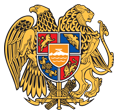 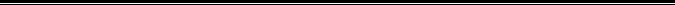 Հայաստանի Հանրապետության Արարատի մարզի Արարատ համայնք
ՀՀ, Արարատի մարզ, ք.Արարատ, 060-88-55-55, ararat.ararat@mta.gov.amԱՐՁԱՆԱԳՐՈՒԹՅՈՒՆ  N 19                                                                                                                                        ՀԱՄԱՅՆՔԻ  ԱՎԱԳԱՆՈՒ  ՀԵՐԹԱԿԱՆ   ՆԻՍՏԻ       Նիստը   վարում   էր  համայնքի ղեկավար Ասլան Ավետիսյանը,  արձանագրում՝ համայնքապետարանի աշխատակազմի քարտուղար Արթուր Մուսիկյանը:                                                                                                                                                           
                                                                                                                                                                                             Նիստին    ներկա   էին    ավագանու   անդամներ ԿԱՐԵՆ ՂԱԶԱՐՅԱՆԸ  ԱՐՄԵՆ ԽԱՉԱՏՐՅԱՆԸ  ԿԱՐՈ ԿԱՐԱՊԵՏՅԱՆԸ ՍԱՄՎԵԼ ՄԱԼԽԱՍՅԱՆԸ                                                                                                                                                                                                                                                                                                                                                                                                                              ՖԻՐԴՈՒՍ ԶԱՔԱՐՅԱՆԸԵՎԱ ԴԵՄԻՐՃՅԱՆԸԱՐՍԵՆ ՀԱԿՈԲՅԱՆԸԱՍՊՐԱՄ ԽԱՉԱՏՐՅԱՆԸԱՍԼԱՆ ԱՎԵՏԻՍՅԱՆԸԳԵՎՈՐԳ ՄԱՆՈՒԿՅԱՆԸԼԱՐԻՍԱ ԹՈՒՆՅԱՆԸՌԻՄԱ ՀԱՐՈՒԹՅՈՒՆՅԱՆԸԱՆԻ ԱՌԱՔԵԼՅԱՆԸԳԱՐԵԳԻՆ ԼԵՎՈՆՅԱՆԸԳԵՂԱՄ ՍԻՆԱՆՅԱՆԸ   ՍԵՐԳՈ ՄԻՆԱՍՅԱՆԸՆիստից  բացակայում   էր  ավագանու  անդամ`                                                                                          
1․  ՎԱՀԵ ՀԱՐՈՒԹՅՈՒՆՅԱՆԸ                                                                                                                     2․ ԿԱՐԵՆ ԱԴԱՄՅԱՆԸ                                                                                                                               3․ ՀԱՅԿ ՀԱՅԿՅԱՆԸ                                                                                                                 4․ ԼՈՒՍԻՆԵ ԱՂԱԽԱՆՅԱՆԸ                                                                                                    5․ ԱՎԱԳ ՎԱՐԴԱՆՅԱՆԸ                                                                                                                   6․  ՍԻՄՈՆ ՊԵՏՐՈՍՅԱՆ                                                                                                                    7․ ՄԿՐՏԻՉ ՄԱՐՏԻՐՈՍՅԱՆԸ                                                                                                         8․  ՀՐԱՆՈՒՇ ՀԱԿՈԲՅԱՆԸ                                                                                                                          9․ ՎԱՐՈՒԺԱՆ ՀԱՐՈՅԱՆԸ                                                                                                                         10․ ՍԱՄՎԵԼ ՎԱՐԴԱՆՅԱՆԸ                                                                                                             11․ ՍԱՐԳԻՍ ՄԱՆՎԵԼՅԱՆԸ                                                                                                                     Ավագանու     նիստին   մասնակցում   էին` համայնքի ղեկավարի տեղակալներ Կարեն Քենդրջյանը և Արմեն Բաղդասարյանը, համայնքի ղեկավարի խորհրդականներ Մուշեղ Հակոբյանը և Բաբկեն Բաբայանը, համայնքապետարանի այլ աշխատակիցներ:Ժամը 1600 դրությամբ  նիստին մասնակցելու համար գրանցվել են ավագանու 16 անդամներ։ Նիստը վարողը նիստի հաստատմանը  ներկայացրեց օրակարգի հետևյալ նախագծերը՝         Ղեկավարվելով   «Տեղական  ինքնակառավարման մասին» Հայաստանի  Հանրապետության օրենքի    14-րդ  հոդվածի    6-րդ կետի   պահանջներով, ինչպես նաև համայնքի ավագանու կանոնակարգով.ԱՐԱՐԱՏ ՀԱՄԱՅՆՔԻ ԱՎԱԳԱՆԻՆ ՈՐՈՇՈՒՄ Է`Հաստատել Արարատ համայնքի  ավագանու 2022 թվականի դեկտեմբերի   23-ի   թիվ 19  հերթական նիստի հետևյալ օրակարգը՝ԱՐԱՐԱՏ  ՀԱՄԱՅՆՔԻ   ԱՎԱԳԱՆՈՒ   2022 ԹՎԱԿԱՆԻ    ԴԵԿՏԵՄԲԵՐԻ 23-Ի  ԹԻՎ 19  ՀԵՐԹԱԿԱՆ ՆԻՍՏԻ ՕՐԱԿԱՐԳԸ  ՀԱՍՏԱՏԵԼՈՒ ՄԱՍԻՆ  	                                                                                                                                         ՀԱՄԱՅՆՔԻ  ԱՎԱԳԱՆՈՒ  ՆԻՍՏԵՐԻ  ՀՐԱՎԻՐՄԱՆ  2023Թ –Ի ԺԱՄԱՆԱԿԱՑՈՒՅՑԸ  ՀԱՍՏԱՏԵԼՈՒ ՄԱՍԻՆ                                                                                                                                                                   ԱՐԱՐԱՏ ՀԱՄԱՅՆՔԻ ԱՎԱԳԱՆՈՒ 09․11․2022Թ․ N 143 ՈՐՈՇՄԱՆ ՀԱՎԵԼՎԱԾՆԵՐՈՒՄ  ՓՈՓՈԽՈՒԹՅՈՒՆ ԿԱՏԱՐԵԼՈՒ ՄԱՍԻՆ ԵՎ   ՀԱՄԱՅՆՔԻ ՀՈԱԿ-ՆԵՐԻ ԱՇԽԱՏԱԿԻՑՆԵՐԻ  ՆՈՐ ՊԱՇՏՈՆԱՅԻՆ ԴՐՈՒՅՔԱՉԱՓԵՐԸ  2023Թ․ ՀԱՄԱՐ ՀԱՍՏԱՏԵԼՈՒ  ՄԱՍԻՆ	                         ԱՐԱՐԱՏ ՀԱՄԱՅՆՔԻ ԱՎԱԳԱՆՈՒ 09․11․2022Թ․ N 128 ՈՐՈՇՄԱՆ ՀԱՎԵԼՎԱԾ  2-ՈՒՄ   ՓՈՓՈԽՈՒԹՅՈՒՆ ԿԱՏԱՐԵԼՈՒ ՄԱՍԻՆ ԵՎ   ՀԱՄԱՅՆՔԱՊԵՏԱՐԱՆԻ ԱՇԽԱՏԱԿԱԶՄԻ  ՆՈՐ ՊԱՇՏՈՆԱՅԻՆ ԴՐՈՒՅՔԱՉԱՓԵՐԸ  2023Թ․ ՀԱՄԱՐ ՀԱՍՏԱՏԵԼՈՒ  ՄԱՍԻՆ	                                                                                                                                                                ԱՐԱՐԱՏ ՀԱՄԱՅՆՔԻ ԱՎՇԱՐ ԲՆԱԿԱՎԱՅՐԻ ԿԱԴԱՍՏՐԱՅԻՆ ՔԱՐՏԵԶԻ 03-013-0480-0002 ԾԱԾԿԱԳՐԻ ՀՈՂԱՄԱՍԸ ՀԱՄԱՅՆՔԱՅԻՆ ՍԵՓԱԿԱՆՈՒԹՅՈՒՆ ՃԱՆԱՉԵԼՈՒ  ՄԱՍԻՆ	ԱՐԱՐԱՏ    ՀԱՄԱՅՆՔԻ   ՎԱՐՉԱԿԱՆ   ՏԱՐԱԾՔԻ    ՔԱՂԱՔ ԱՐԱՐԱՏ ԲՆԱԿԱՎԱՅՐՈՒՄ ԳՏՆՎՈՂ,  03-002-0006-0047 ԾԱԾԿԱԳԻՐԸ ԿՐՈՂ, 0,04705 ՀԱ ՄԱԿԵՐԵՍՈՎ ԲՆԱԿԱՎԱՅՐԵՐԻ ԲՆԱԿԵԼԻ   ԿԱՌՈՒՑԱՊԱՏՄԱՆ  ՀՈՂԱՄԱՍԸ  ԱՃՈՒՐԴ ՎԱՃԱՌՔՈՎ ՕՏԱՐԵԼՈՒ ՄԱՍԻՆ	 ԱՐԱՐԱՏ ՀԱՄԱՅՆՔԻ   ՎԱՐՉԱԿԱՆ  ՏԱՐԱԾՔԻ       ԳՅՈՒՂ ԱՐԱՐԱՏ ԲՆԱԿԱՎԱՅՐՈՒՄ ԳՏՆՎՈՂ, 
ՀԱՄԱՅՆՔԱՅԻՆ ՍԵՓԱԿԱՆՈՒԹՅՈՒՆ ՀԱՆԴԻՍԱՑՈՂ ԳՅՈՒՂԱՏՆՏԵՍԱԿԱՆ          ՆՇԱՆԱԿՈՒԹՅԱՆ ԱՐՈՏԱՎԱՅՐԵՐԸ ՎԱՐՁԱԿԱԼՈՒԹՅԱՆ ՏՐԱՄԱԴՐԵԼՈՒ  ՄԱՍԻՆ
ԱՐԱՐԱՏ    ՀԱՄԱՅՆՔԻ   ՎԱՐՉԱԿԱՆ      ՏԱՐԱԾՔԻ   ՔԱՂԱՔ ԱՐԱՐԱՏ ԲՆԱԿԱՎԱՅՐՈՒՄ ԳՏՆՎՈՂ, 03-002-0055-0032 ԾԱԾԿԱԳԻՐԸ ԿՐՈՂ, 0,00568 ՀԱ   ՄԱԿԵՐԵՍՈՎ ԲՆԱԿԱՎԱՅՐԵՐԻ ԲՆԱԿԵԼԻ  ԿԱՌՈՒՑԱՊԱՏՄԱՆ  ՀՈՂԱՄԱՍԸ  ԱՃՈՒՐԴ ՎԱՃԱՌՔՈՎ ՕՏԱՐԵԼՈՒ ՄԱՍԻՆ	         Համայնքի ղեկավար՝                                     ԱՍԼԱՆ ԱՎԵՏԻՍՅԱՆ  2․ ԼՍԵՑԻՆ                                                        ՀԱՄԱՅՆՔԻ  ԱՎԱԳԱՆՈՒ  ՆԻՍՏԵՐԻ    
                                                                                                                   ՀՐԱՎԻՐՄԱՆ     2023Թ–Ի 
                                                                                        ԺԱՄԱՆԱԿԱՑՈՒՅՑԸ   ՀԱՍՏԱՏԵԼՈՒ ՄԱՍԻՆ      Ղեկավարվելով   <<Տեղական  ինքնակառավարման  մասին>>  Հայաստանի  Հանրապետության  օրենքի  62-րդ հոդվածի 1-ին և 2-րդ մասերի պահանջներով, ինչպես նաև    համայնքի  ավագանու  կանոնակարգով.  ԱՐԱՐԱՏ  ՀԱՄԱՅՆՔԻ ԱՎԱԳԱՆԻՆ ՈՐՈՇՈՒՄ Է`1.  2023թ.-ին  համայնքի  ավագանու  հերթական  նիստերը  հրավիրել՝  
2023թ. փետրվարի 14-ին                                                                                                        2023թ․ մարտի 14-ին
2023թ. ապրիլի   11-ին
2023թ. մայիսի   10-ին
2023թ. հունիսի 28-ին                                                                                                                                  2023թ. սեպտեմբերի 12-ին                                                                                                                       2023թ. հոկտեմբերի  10-ին                                                                                                                    2023թ. նոյեմբերի  14-ին                                                                                                                                                  2023թ. դեկտեմբերի  22-ին                                           2. Համաձայն  <<Տեղական  ինքնակառավարման  մասին>>  Հայաստանի  Հանրապետության  օրենքի    65-րդ  հոդվածի,  համայնքի  ղեկավարը  կամ  նրա  պաշտոնակատարը՝  իր  կամ  ավագանու  անդամների`  օրենքով  սահմանված  թվի  առնվազն    մեկ  երրորդի  նախաձեռնությամբ,  անհրաժեշտության  դեպքում,  կարող  է  հրավիրել   ավագանու  արտահերթ  նիստ:Համայնքի ղեկավար՝                                     ԱՍԼԱՆ ԱՎԵՏԻՍՅԱՆ 3․ ԼՍԵՑԻՆ                                                                          ԱՐԱՐԱՏ ՀԱՄԱՅՆՔԻ ԱՎԱԳԱՆՈՒ   
                                                                               09․11․2022Թ․ N 143 ՈՐՈՇՄԱՆ ՀԱՎԵԼՎԱԾՆԵՐՈՒՄ  
                                                                               ՓՈՓՈԽՈՒԹՅՈՒՆ ԿԱՏԱՐԵԼՈՒ ՄԱՍԻՆ ԵՎ   
                                                                               ՀԱՄԱՅՆՔԻ ՀՈԱԿ-ՆԵՐԻ ԱՇԽԱՏԱԿԻՑՆԵՐԻ  ՆՈՐ 
                                                                               ՊԱՇՏՈՆԱՅԻՆ ԴՐՈՒՅՔԱՉԱՓԵՐԸ  2023Թ․ 
                                                                                                           ՀԱՄԱՐ ՀԱՍՏԱՏԵԼՈՒ  ՄԱՍԻՆ
                                                                                               ---------------------------------            
                                                                                                  /Զեկ.  Բ․Բաբայան/          Ղեկավարվելով  «Տեղական ինքնակառավարման մասին» Հայաստանի  Հանրապետության  օրենքի 18-րդ հոդվածի 1-ին մասի  28-րդ կետով, 35-րդ հոդվածի 1-ին մասի 5-րդ կետով, «Նվազագույն ամսական աշխատավարձի մասին» Հայաստանի Հանրապետության օրենքով,  «Նորմատիվ իրավական ակտերի մասին» Հայաստանի Հանրապետության 33-րդ և 34-րդ հոդվածներով, համայնքի  ավագանու  կանոնակարգով, ինչպես նաև հաշվի առնելով այն հանգամանքը, որ Կառավարությունը հավանություն է տվել «Նվազագույն ամսական աշխատավարձի մասին օրենքում փոփոխություններ կատարելու մասին» նախագծին և այն գտնվում է հաստատման փուլում.    ԱՐԱՐԱՏ      ՀԱՄԱՅՆՔԻ   ԱՎԱԳԱՆԻՆ          ՈՐՈՇՈւՄ Է` 1․ Համայնքի ավագանու 09․11․2022թ․ N143  որոշման 1-14 հավելվածներում կատարել փոփոխություն՝ սահմանված դրույքաչափերի մինչև 100000-ական ՀՀ դրամի փոխարեն սահմանել «110000-ական ՀՀ դրամ։2.Հաստատել  «Արարատ համայնքի Արարատ  քաղաքի թիվ  1 մանկապարտեզ» ՀՈԱԿ-ի, «Արարատ  համայնքի Արարատ քաղաքի Մովսես Գորգիսյանի անվան թիվ 2 մանկապարտեզ» ՀՈԱԿ-ի,  «Արարատ  համայնքի Արարատ քաղաքի թիվ  3 մանկապարտեզ» ՀՈԱԿ-ի, «Արարատ համայնքի Արարատ քաղաքի թիվ  4 մանկապարտեզ» ՀՈԱԿ-ի, «Արարատ համայնքի Նոյակերտ գյուղի  մանկապարտեզ» ՀՈԱԿ-ի, «Արարատ համայնքի Արարատ գյուղի մանկապարտեզ» ՀՈԱԿ-ի, «Արարատ համայնքի  Սուրենավան գյուղի մանկապարտեզ» ՀՈԱԿ-ի, «Արարատ համայնքի Արմաշ գյուղի մանկապարտեզ» ՀՈԱԿ-ի, «Արարատ համայնքի Երասխ գյուղի մանկապարտեզ» ՀՈԱԿ-ի, «Արարատ համայնքի Զանգակատուն գյուղի մանկապարտեզ» ՀՈԱԿ-ի, «Արարատ համայնքի Պարույր Սևակ գյուղի մանկապարտեզ» ՀՈԱԿ-ի, «Արարատ  քաղաքի մարզադպրոց» ՀՈԱԿ-ի,  «Արարատ  քաղաքի Ղ. Սարյանի անվան  ՄՄԱԴ» ՀՈԱԿ-ի և «Արարատ քաղաքի մշակույթի և արվեստի կենտրոն» ՀՈԱԿ-ի  աշխատակիցների    պաշտոնային նոր դրույքաչափերը  2023թ.-ի   համար:  / Հավելվածները 1-14-ը կցվում են/:	            Համայնքի ղեկավար՝                                     ԱՍԼԱՆ ԱՎԵՏԻՍՅԱՆ 4․ ԼՍԵՑԻՆ                                              ԱՐԱՐԱՏ ՀԱՄԱՅՆՔԻ ԱՎԱԳԱՆՈՒ 09․11․2022Թ․ N 128 
                                                                          ՈՐՈՇՄԱՆ ՀԱՎԵԼՎԱԾ  2-ՈՒՄ   ՓՈՓՈԽՈՒԹՅՈՒՆ 
                                                                          ԿԱՏԱՐԵԼՈՒ ՄԱՍԻՆ ԵՎ   ՀԱՄԱՅՆՔԱՊԵՏԱՐԱՆԻ 
                                                                           ԱՇԽԱՏԱԿԱԶՄԻ  ՆՈՐ ՊԱՇՏՈՆԱՅԻՆ 
                                                                           ԴՐՈՒՅՔԱՉԱՓԵՐԸ  2023Թ․ ՀԱՄԱՐ ՀԱՍՏԱՏԵԼՈՒ  
                                                                                                                        ՄԱՍԻՆ                                               	                                                                                      ---------------------------------            
                                                                                                    /Զեկ.  Բ․Բաբայան/
                                                                                                                                                                                                                                                                                                                                                                  Ղեկավարվելով  «Տեղական ինքնակառավարման մասին» Հայաստանի  Հանրապետության  օրենքի 18-րդ հոդվածի 1-ին մասի  28-րդ կետով, 35-րդ հոդվածի 1-ին մասի 5-րդ կետով, «Նվազագույն ամսական աշխատավարձի մասին» Հայաստանի Հանրապետության օրենքով, «Նորմատիվ իրավական ակտերի մասին» Հայաստանի Հանրապետության 33-րդ և 34-րդ հոդվածներով,  համայնքի  ավագանու  կանոնակարգով, ինչպես նաև հաշվի առնելով այն հանգամանքը, որ Կառավարությունը հավանություն է տվել «Նվազագույն ամսական աշխատավարձի մասին օրենքում փոփոխություններ կատարելու մասին» նախագծին և այն գտնվում է հաստատման փուլում.    ԱՐԱՐԱՏ      ՀԱՄԱՅՆՔԻ   ԱՎԱԳԱՆԻՆ          ՈՐՈՇՈւՄ Է` 1․ Համայնքի ավագանու 09․11․2022թ․ N128  որոշման հավելված 2-ում կատարել փոփոխություն՝ սահմանված դրույքաչափերի մինչև 100000-ական ՀՀ դրամի փոխարեն սահմանել «110000-ական ՀՀ դրամ։2. Հաստատել  Արարատի համայնքապետարանի   աշխատակիցների  պաշտոնային նոր դրույքաչափերը  2023թ.-ի   համար համաձայն հավելված 2-ի:                                                                                                                       Համայնքի ղեկավար՝                                     ԱՍԼԱՆ ԱՎԵՏԻՍՅԱՆ5․ ԼՍԵՑԻՆ                                                  ԱՐԱՐԱՏ ՀԱՄԱՅՆՔԻ ԱՎՇԱՐ ԲՆԱԿԱՎԱՅՐԻ  
                                                                           ԿԱԴԱՍՏՐԱՅԻՆ ՔԱՐՏԵԶԻ 03-013-0480-0002 
                                                                     ԾԱԾԿԱԳՐԻ ՀՈՂԱՄԱՍԸ ՀԱՄԱՅՆՔԱՅԻՆ    
                                                                        ՍԵՓԱԿԱՆՈՒԹՅՈՒՆ ՃԱՆԱՉԵԼՈՒ  ՄԱՍԻՆ                                                                                       
                                                                         ———---------------------------------            
                                                                               /Զեկ.Հ․Դավթյան/
                                                                                                                                                   Ղեկավարվելով  Հայաստանի  Հանրապետության «Հողային օրենսգրքի» 3-րդ հոդվածի պահանջներով, Հայաստանի Հանրապետության կառավարության 29․04․2021 թվականի թիվ 698-Ն որոշման 39-րդ կետի 1-ին ենթակետի պահանջներով և հիմք ընդունելով այն հանգամանքը, որ Արարատ համայնքի Ավշար բնակավայրի վարչական սահմաններում գտնվող, կադաստրային քարտեզի 03-013-0480-0002 ծածկագիրը կրող 0,35398 հա հողամասը Հայաստանի Հանրապետության կառավարության 24․12․2003 թվականի  թիվ 1906-Ն որոշմամբ չի փոխանցվել որպես համայնքային սեփականություն և վերը նշված հողամասի նկատմամբ առկա չեն քաղաքացու իրավունքի ձեռքբերումը հավաստող փաստաթղթեր․    ԱՐԱՐԱՏ      ՀԱՄԱՅՆՔԻ   ԱՎԱԳԱՆԻՆ          ՈՐՈՇՈւՄ Է` 1․ Արարատ համայնքի Ավշար բնակավայրի կադաստրային քարտեզի 03-013-0480-0002 ծածկագրում գտնվող 0,35398 հա հողամասը ճանաչել որպես համայնքային սեփականություն։2. Համայնքային հողային հաշվեկշռում կատարել համապատասխան փոփոխություն:                                                                                                                       Համայնքի ղեկավար՝                                     ԱՍԼԱՆ ԱՎԵՏԻՍՅԱՆ6․ ԼՍԵՑԻՆ                                                  ԱՐԱՐԱՏ    ՀԱՄԱՅՆՔԻ   ՎԱՐՉԱԿԱՆ      ՏԱՐԱԾՔԻ   
                                                                             ՔԱՂԱՔ ԱՐԱՐԱՏ ԲՆԱԿԱՎԱՅՐՈՒՄ ԳՏՆՎՈՂ,  03-
                                                                             002-0006-0047 ԾԱԾԿԱԳԻՐԸ ԿՐՈՂ, 0,04705 ՀԱ  
                                                                             ՄԱԿԵՐԵՍՈՎ ԲՆԱԿԱՎԱՅՐԵՐԻ ԲՆԱԿԵԼԻ 
                                                                             ԿԱՌՈՒՑԱՊԱՏՄԱՆ  ՀՈՂԱՄԱՍԸ  ԱՃՈՒՐԴ 
                                                                             ՎԱՃԱՌՔՈՎ ՕՏԱՐԵԼՈՒ ՄԱՍԻՆ
                                                                         ———---------------------------------            
                                                                               /Զեկ.Հ․Դավթյան/	                                                                               
	
      Համաձայն   տեղազննության  արդյունքների, Արարատ համայնքի վարչական տարածքի  քաղաք Արարատ   բնակավայրում   գտնվող,  (ծածկագիր՝ 03-002-0006-0047) համայնքային սեփականություն հանդիսացող, բնակավայրերի բնակելի կառուցապատման 0,04705հա  մակերեսով  հողատարածքը ենթակա  է  աճուրդ    վաճառքով   օտարելու և ղեկավարվելով «Տեղական ինքնակառավարման մասին» Հայաստանի Հանրապետության օրենքի 18-րդ հոդվածի 1-ին մասի 21-րդ կետի և Հայաստանի Հանրապետության «Հողային օրենսգրքի» 67-րդ և 68-րդ հոդվածներով.	ԱՐԱՐԱՏ     ՀԱՄԱՅՆՔԻ   ԱՎԱԳԱՆԻՆՈՐՈՇՈՒՄ   Է`  Աճուրդ  վաճառքով  օտարել  Արարատ  համայնքի վարչական տարածքի քաղաք Արարատ, Սալաքիթի փողոց 32 հասցեում գտնվող, 03-002-0006-0047 ծածկագիրը կրող, համայնքային սեփականություն հանդիսացող բնակավայրերի բնակելի կառուցապատման  0,04705  հա մակերեսով   հողամասը:Նշված  հողատարածքի   օտարման  մեկնարկային գին  սահմանել 1878                                                                                                                                                                                                                                                                                                                                                                                                                                                                                                                                                                                                                                                                                                                                                                                                                                                                                                                                                                                                                                                                                                                                                                                                                                                                                                                                                                                                                                                                                                                                                                                                                                                                                                                                                                                                                                                                                                                                  (մեկ հազար ութ հարյուր յոթանասունութ) ՀՀ դրամ 1 քմ-ի համար,  նախավճար  սահմանել  մեկնարկային  գնի   50 %-ի  չափով, մասնակցության  վճար՝  5000 դրամ,  աճուրդային    քայլի  չափը   մեկնարկային գնի 5% չափով:Համայնքի  ղեկավարին՝  աճուրդ  վաճառքի հետ  կապված  աշխատանքները  կազմակերպել  սույն որոշման ուժի մեջ մտնելու օրվանից 1 տարվա ընթացքում Հայաստանի  Հանրապետության  «Հողային  օրենսգրքի»  և  գործող  նորմատիվ  ակտերի  պահանջներին  համապատասխան:Համայնքի ղեկավար՝                                     ԱՍԼԱՆ ԱՎԵՏԻՍՅԱՆ7․ ԼՍԵՑԻՆ                                                              ԱՐԱՐԱՏ ՀԱՄԱՅՆՔԻ   ՎԱՐՉԱԿԱՆ  ՏԱՐԱԾՔԻ 
                                                                                     ԳՅՈՒՂ ԱՐԱՐԱՏ ԲՆԱԿԱՎԱՅՐՈՒՄ ԳՏՆՎՈՂ, 
                                                                                       ՀԱՄԱՅՆՔԱՅԻՆ ՍԵՓԱԿԱՆՈՒԹՅՈՒՆ   
                                                                                          ՀԱՆԴԻՍԱՑՈՂ ԳՅՈՒՂԱՏՆՏԵՍԱԿԱՆ               
                                                                                            ՆՇԱՆԱԿՈՒԹՅԱՆ ԱՐՈՏԱՎԱՅՐԵՐԸ 
                                                                                   ՎԱՐՁԱԿԱԼՈՒԹՅԱՆ ՏՐԱՄԱԴՐԵԼՈՒ  ՄԱՍԻՆ
                                                                                          ———---------------------------------            
                                                                                                   /Զեկ.Հ․Դավթյան/	
      Համաձայն   տեղազննության  արդյունքների, Արարատ համայնքի վարչական տարածքի  գյուղ Արարատ   բնակավայրում   գտնվող, համայնքային սեփականություն հանդիսացող, 03-015-0481-0006 ծածկագիրը կրող 26,40222 հա, 03-015-0481-0003 ծածկագիրը կրող 7,0 հա, 03-015-0481-0001 ծածկագիրը կրող 20,0 հա  և 03-015-0481-0005 ծածկագիրը կրող 12,0 հա մակերեսով գյուղատնտեսական  նշանակության  արոտավայրերը  ենթակա  են  մրցույթով վարձակալության տրամադրելու  և ղեկավարվելով «Տեղական ինքնակառավարման մասին» Հայաստանի Հանրապետության օրենքի 18-րդ հոդվածի 1-ին մասի 21-րդ կետի և Հայաստանի Հանրապետության «Հողային օրենսգրքի» 48-րդ և 76-րդ հոդվածների պահանջներով, ինչպես նաև համայնքի ավագանու կանոնակարգով.	ԱՐԱՐԱՏ     ՀԱՄԱՅՆՔԻ   ԱՎԱԳԱՆԻՆՈՐՈՇՈՒՄ   Է`  Մրցութային կարգով 25 տարի ժամկետով վարձակալության տրամադրել Արարատ  համայնքի վարչական տարածքի գյուղ Արարատ բնակավայրում  գտնվող, համայնքային սեփականություն հանդիսացող,     03-015-0481-0006 ծածկագիրը կրող 26,40222 հա, 03-015-0481-0003 ծածկագիրը կրող 7,0 հա, 03-015-0481-0001 ծածկագիրը կրող 20,0 հա  և 03-015-0481-0005 ծածկագիրը կրող 12,0 հա մակերեսով գյուղատնտեսական  նշանակության  արոտավայրերը:Նշված  հողատարածքների   վարձավճարի  մեկնարկային գին  սահմանել 15000   (տասնհինգ հազար) ՀՀ դրամ 1 հա-ի համար,  նախավճար  սահմանել  մեկնարկային  գնի  5 %-ի  չափով, մասնակցության  վճար՝  5000 ՀՀ դրամ,   մրցութային քայլի չափը մեկնարկային  գնի 5% չափով:Համայնքի  ղեկավարին՝  մրցույթի հետ  կապված  աշխատանքները  կազմակերպել  սույն որոշման ուժի մեջ մտնելու օրվանից 1 տարվա ընթացքում Հայաստանի  Հանրապետության  «Հողային  օրենսգրքի»  և  գործող  նորմատիվ  ակտերի  պահանջներին  համապատասխան:Համայնքի ղեկավար՝                                     ԱՍԼԱՆ ԱՎԵՏԻՍՅԱՆ8․ ԼՍԵՑԻՆ                                                             ԱՐԱՐԱՏ    ՀԱՄԱՅՆՔԻ   ՎԱՐՉԱԿԱՆ      ՏԱՐԱԾՔԻ      
                                                                               ՔԱՂԱՔ ԱՐԱՐԱՏ ԲՆԱԿԱՎԱՅՐՈՒՄ ԳՏՆՎՈՂ, 03-
                                                                               002-0055-0032 ԾԱԾԿԱԳԻՐԸ ԿՐՈՂ, 0,00568 ՀԱ   
                                                                               ՄԱԿԵՐԵՍՈՎ ԲՆԱԿԱՎԱՅՐԵՐԻ ԲՆԱԿԵԼԻ 
                                                                               ԿԱՌՈՒՑԱՊԱՏՄԱՆ  ՀՈՂԱՄԱՍԸ  ԱՃՈՒՐԴ 
                                                                                                ՎԱՃԱՌՔՈՎ ՕՏԱՐԵԼՈՒ ՄԱՍԻՆ
                                                                                          ———---------------------------------            
                                                                                                        /Զեկ.Հ․Դավթյան/
	
      Համաձայն   տեղազննության  արդյունքների, Արարատ համայնքի վարչական տարածքի  քաղաք Արարատ բնակավայրում   գտնվող,  (ծածկագիր՝ 03-002-0055-0032) համայնքային սեփականություն հանդիսացող, բնակավայրերի բնակելի կառուցապատման 0,00568 հա  մակերեսով  հողատարածքը ենթակա  է  աճուրդ    վաճառքով   օտարելու և ղեկավարվելով «Տեղական ինքնակառավարման մասին» Հայաստանի Հանրապետության օրենքի 18-րդ 1-ին հոդվածի 1-ին մասի  21-րդ կետի և Հայաստանի Հանրապետության «Հողային օրենսգրքի» 67-րդ և 68-րդ հոդվածներով.	ԱՐԱՐԱՏ     ՀԱՄԱՅՆՔԻ   ԱՎԱԳԱՆԻՆՈՐՈՇՈՒՄ   Է`  Աճուրդ  վաճառքով  օտարել  Արարատ  համայնքի վարչական տարածքի քաղաք Արարատ, Արարատյան զանգված 19/15 հասցեում գտնվող, 03-002-0055-0032 ծածկագիրը կրող, համայնքային սեփականություն հանդիսացող բնակելի կառուցապատման  0,00568  հա մակերեսով   հողամասը:Նշված  հողատարածքի   օտարման  մեկնարկային գին  սահմանել 1878 (մեկ հազար ութ հարյուր  յոթանասունութ) ՀՀ դրամ 1 քմ-ի համար,  նախավճար  սահմանել  մեկնարկային  գնի  50 %-ի  չափով, մասնակցության  վճար՝  5000 դրամ,  աճուրդային    քայլի  չափը   մեկնարկային գնի 5% չափով:Համայնքի  ղեկավարին՝  աճուրդ  վաճառքի հետ  կապված  աշխատանքները  կազմակերպել  սույն որոշման ուժի մեջ մտնելու օրվանից 1 տարվա ընթացքում Հայաստանի  Հանրապետության  «Հողային  օրենսգրքի»  և  գործող  նորմատիվ  ակտերի  պահանջներին  համապատասխան:Համայնքի ղեկավար՝                                     ԱՍԼԱՆ ԱՎԵՏԻՍՅԱՆ9․ ԼՍԵՑԻՆ                                                                  ՀՈՂԱՄԱՍԻ ՆՊԱՏԱԿԱՅԻՆ ՆՇԱՆԱԿՈՒԹՅՈՒՆԸ               
                                                                                                                         ՓՈՓՈԽԵԼՈՒ ՄԱՍԻՆ
                                                                                          ———---------------------------------            
                                                                                                        /Զեկ.Հ․Դավթյան/
	

	
         Ղեկավարվելով  ՀՀ «Հողային օրենսգրքի» 7-րդ հոդվածի 9-րդ, 15-րդ և 16-րդ  կետերի պահանջներով  և հիմք ընդունելով քաղաքացի Արա Կոստանի Կոստանյանի դիմումը.ԱՐԱՐԱՏ   ՀԱՄԱՅՆՔԻ   ԱՎԱԳԱՆԻՆՈՐՈՇՈւՄ Է`Թույլատրել քաղաքացի Արա Կոստանի Կոստանյանին    սեփականության իրավունքով պատկանող, Արարատ համայնքի գյուղ Արարատ  բնակավայրի վարչական  տարածքում գտնվող 03-015-0094-0020 ծածկագիրը կրող բնակավայրերի բնակելի կառուցապատման 0,183 հա մակերեսով հողամասի նպատակային նշանակությունը փոփոխել՝  արդյունաբերական, ընդերքօգտագործման և այլ արտադրական նշանակության օբյեկտների հողերի, իսկ գործառնական նշանակությունը՝ գյուղատնտեսական արտադրականի, ջերմոցային տնտեսություն կառուցելու նպատակով:Վերոնշյալ հողամասի նպատակային և գործառնական նշանակությունները փոփոխված են համարվում հողամասերի նկատմամբ փոփոխված նպատակային և գործառնական նշանակությամբ իրավունքները պետական գրանցում ստանալու պահից։                                 Համայնքի ղեկավար՝                                     ԱՍԼԱՆ ԱՎԵՏԻՍՅԱՆ10․ ԼՍԵՑԻՆ                                                                    ԱՐԱՐԱՏ ՀԱՄԱՅՆՔԻ   ՎԱՐՉԱԿԱՆ  
                                                                                                       ՏԱՐԱԾՔԻ   ԳՅՈՒՂ ՆՈՅԱԿԵՐՏ  
                                                                                     ԲՆԱԿԱՎԱՅՐՈՒՄ ԳՏՆՎՈՂ,  ՀԱՄԱՅՆՔԱՅԻՆ 
                                                                                                   ՍԵՓԱԿԱՆՈՒԹՅՈՒՆ    ՀԱՆԴԻՍԱՑՈՂ 
                                                                                  ԳՅՈՒՂԱՏՆՏԵՍԱԿԱՆ ՆՇԱՆԱԿՈՒԹՅԱՆ ԱՅԼ 
                                                                             ՀՈՂԱՏԵՍՔ ՎԱՐՁԱԿԱԼՈՒԹՅԱՆ ՏՐԱՄԱԴՐԵԼՈՒ  
                                                                                                                      ՄԱՍԻՆ                                                                  
                                                                                                ———---------------------------------            
                                                                                                        /Զեկ.Հ․Դավթյան/
	                                                                                   Համաձայն   տեղազննության  արդյունքների, Արարատ համայնքի վարչական տարածքի  գյուղ Նոյակերտ  բնակավայրում   գտնվող, համայնքային սեփականություն հանդիսացող, 03-066-0110-0058 ծածկագիրը կրող 19,5 հա մակերեսով գյուղատնտեսական  նշանակության  այլ հողատեսքը ենթակա  է  մրցույթով վարձակալության տրամադրելու  և ղեկավարվելով «Տեղական ինքնակառավարման մասին» Հայաստանի Հանրապետության օրենքի 18-րդ հոդվածի 1-ին մասի 21-րդ կետի և Հայաստանի Հանրապետության «Հողային օրենսգրքի» 48-րդ և 76-րդ հոդվածների պահանջներով, ինչպես նաև համայնքի ավագանու կանոնակարգով.	ԱՐԱՐԱՏ     ՀԱՄԱՅՆՔԻ   ԱՎԱԳԱՆԻՆՈՐՈՇՈՒՄ   Է`Մրցութային կարգով 25 տարի ժամկետով վարձակալության տրամադրել Արարատ  համայնքի վարչական տարածքի գյուղ Նոյակերտ բնակավայրում  գտնվող, համայնքային սեփականություն հանդիսացող, 03-066-0110-0058 ծածկագիրը կրող գյուղատնտեսական  նշանակության   19,5 հա մակերեսով  այլ հողատեսքը:Նշված  հողատարածքի   վարձավճարի  մեկնարկային գին  սահմանել 5000   (հինգ հազար) ՀՀ դրամ 1 հա-ի համար,  նախավճար  սահմանել  մեկնարկային  գնի  5 %-ի  չափով, մասնակցության  վճար՝  5000 ՀՀ դրամ,  մրցութային քայլի չափը մեկնարկային գնի 5% չափով:Համայնքի  ղեկավարին՝  մրցույթի հետ  կապված  աշխատանքները  կազմակերպել  սույն որոշման ուժի մեջ մտնելու օրվանից 1 տարվա ընթացքում Հայաստանի  Հանրապետության  «Հողային  օրենսգրքի»  և  գործող  նորմատիվ  ակտերի  պահանջներին  համապատասխան:Համայնքի ղեկավար՝                                     ԱՍԼԱՆ ԱՎԵՏԻՍՅԱՆ11․ ԼՍԵՑԻՆ                                                                    ԱՐԱՐԱՏ    ՀԱՄԱՅՆՔԻ   ՎԱՐՉԱԿԱՆ      
                                                                                                   ՏԱՐԱԾՔԻ    ԳՅՈՒՂ ԱՐԱՐԱՏ 
                                                                                            ԲՆԱԿԱՎԱՅՐՈՒՄ ԳՏՆՎՈՂ,  03-015-0221-
                                                                                              0020 ԾԱԾԿԱԳԻՐԸ ԿՐՈՂ, 0,16 ՀԱ   
                                                                                                    ՄԱԿԵՐԵՍՈՎ ԳՅՈՒՂԱՏՆՏԵՍԱԿԱՆ 
                                                                                                  ՆՇԱՆԱԿՈՒԹՅԱՆ ԱՅԼ ՀՈՂԱՏԵՍՔԸ 
                                                                                            ԱՃՈՒՐԴ ՎԱՃԱՌՔՈՎ   ՕՏԱՐԵԼՈՒ ՄԱՍԻՆ
                                                                                                ———---------------------------------            
                                                                                                        /Զեկ.Հ․Դավթյան/                                                                        
	
      Համաձայն   տեղազննության  արդյունքների, Արարատ համայնքի վարչական տարածքի  գյուղ Արարատ  բնակավայրում   գտնվող,  (ծածկագիր՝ 03-015-0221-0020 գյուղատնտեսական  նշանակության  0,16 հա  մակերեսով  այլ հողատեսքը ենթակա  է  աճուրդ    վաճառքով   օտարելու և ղեկավարվելով «Տեղական ինքնակառավարման մասին» Հայաստանի Հանրապետության օրենքի 18-րդ հոդվածի 1-ին մասի 21-րդ կետի և Հայաստանի Հանրապետության «Հողային օրենսգրքի» 67-րդ և 68-րդ հոդվածներով.	ԱՐԱՐԱՏ     ՀԱՄԱՅՆՔԻ   ԱՎԱԳԱՆԻՆՈՐՈՇՈՒՄ   Է`  Աճուրդ  վաճառքով  օտարել  Արարատ  համայնքի վարչական տարածքի գյուղ Արարատ բնակավայրում  գտնվող, (ծածկագիր՝ 03-015-0221-0020) գյուղատնտեսական  նշանակության   0,16 հա մակերեսով  այլ հողատեսքը:Նշված  տարածքների   օտարման  մեկնարկային գին  սահմանել 96000   (իննսունվեց հազար) ՀՀ դրամ,  նախավճար  սահմանել  մեկնարկային  գնի  50 %-ի  չափով, մասնակցության  վճար՝  5000 դրամ,  աճուրդային    քայլի  չափը   մեկնարկային գնի 5% չափով:Համայնքի  ղեկավարին՝  աճուրդ  վաճառքի հետ  կապված  աշխատանքները  կազմակերպել  սույն որոշման ուժի մեջ մտնելու օրվանից 1 տարվա ընթացքում Հայաստանի  Հանրապետության  «Հողային  օրենսգրքի»  և  գործող  նորմատիվ  ակտերի  պահանջներին  համապատասխան:Համայնքի ղեկավար՝                                     ԱՍԼԱՆ ԱՎԵՏԻՍՅԱՆՀամայնքի ղեկավար՝                                     ԱՍԼԱՆ ԱՎԵՏԻՍՅԱՆՀամայնքի ղեկավար՝                                     ԱՍԼԱՆ ԱՎԵՏԻՍՅԱՆՀամայնքի ղեկավար՝                                     ԱՍԼԱՆ ԱՎԵՏԻՍՅԱՆՀամայնքի ղեկավար՝                                     ԱՍԼԱՆ ԱՎԵՏԻՍՅԱՆ18․ ԼՍԵՑԻՆ                                                       ԱՐԱՐԱՏ ՀԱՄԱՅՆՔԻ   ՎԱՐՉԱԿԱՆ  ՏԱՐԱԾՔԻ    
                                                                                  ԳՅՈՒՂ ԼԱՆՋԱՌ  ԲՆԱԿԱՎԱՅՐՈՒՄ ԳՏՆՎՈՂ, 
                                                                        ՀԱՄԱՅՆՔԱՅԻՆ ՍԵՓԱԿԱՆՈՒԹՅՈՒՆ   ՀԱՆԴԻՍԱՑՈՂ 
                                                                   ԳՅՈՒՂԱՏՆՏԵՍԱԿԱՆ ՆՇԱՆԱԿՈՒԹՅԱՆ ԱՐՈՏԱՎԱՅՐԸ  
                                                                               ՎԱՐՁԱԿԱԼՈՒԹՅԱՆ ՏՐԱՄԱԴՐԵԼՈՒ  ՄԱՍԻՆ                                                                   --————-------------------------------            
                                                                                              /Զեկ. Հ.Դավթյան/                                                                             Համայնքի ղեկավար՝                                     ԱՍԼԱՆ ԱՎԵՏԻՍՅԱՆ19․ ԼՍԵՑԻՆ                                                       ԱՐԱՐԱՏ ՀԱՄԱՅՆՔԻ   ՎԱՐՉԱԿԱՆ  ՏԱՐԱԾՔԻ   
                                                                                     ԳՅՈՒՂ ԱՐԱՐԱՏ  ԲՆԱԿԱՎԱՅՐՈՒՄ ԳՏՆՎՈՂ, 
                                                                     ՀԱՄԱՅՆՔԱՅԻՆ ՍԵՓԱԿԱՆՈՒԹՅՈՒՆ ՀԱՆԴԻՍԱՑՈՂ 
                                                                  ԳՅՈՒՂԱՏՆՏԵՍԱԿԱՆ  ՆՇԱՆԱԿՈՒԹՅԱՆ ԱՐՈՏԱՎԱՅՐԸ  
                                                                                   ՎԱՐՁԱԿԱԼՈՒԹՅԱՆ ՏՐԱՄԱԴՐԵԼՈՒ  ՄԱՍԻՆ                                                                    --————-------------------------------            
                                                                                              /Զեկ. Հ.Դավթյան/                                                                             Համայնքի ղեկավար՝                                     ԱՍԼԱՆ ԱՎԵՏԻՍՅԱՆ20․ ԼՍԵՑԻՆ                                                       ԱՐԱՐԱՏ ՀԱՄԱՅՆՔԻ   ՎԱՐՉԱԿԱՆ  ՏԱՐԱԾՔԻ   
                                                                                     ԳՅՈՒՂ ԱՐԱՐԱՏ ԲՆԱԿԱՎԱՅՐՈՒՄ ԳՏՆՎՈՂ,  
                                                                        ՀԱՄԱՅՆՔԱՅԻՆ ՍԵՓԱԿԱՆՈՒԹՅՈՒՆ   ՀԱՆԴԻՍԱՑՈՂ 
                                                                        ԳՅՈՒՂԱՏՆՏԵՍԱԿԱՆ  ՆՇԱՆԱԿՈՒԹՅԱՆ ԽՈՏՀԱՐՔԸ  
                                                                              ՎԱՐՁԱԿԱԼՈՒԹՅԱՆ ՏՐԱՄԱԴՐԵԼՈՒ  ՄԱՍԻՆ                                                                                 --————-------------------------------            
                                                                                              /Զեկ. Հ.Դավթյան/                                                                             Համայնքի ղեկավար՝                                     ԱՍԼԱՆ ԱՎԵՏԻՍՅԱՆ21․ ԼՍԵՑԻՆ                                                    ԱՐԱՐԱՏ    ՀԱՄԱՅՆՔԻ   ՎԱՐՉԱԿԱՆ      ՏԱՐԱԾՔԻ        
                                                                              ԳՅՈՒՂ ԱՎՇԱՐ ԲՆԱԿԱՎԱՅՐՈՒՄ ԳՏՆՎՈՂ, 03-013-
                                                                     0056-0104 ԾԱԾԿԱԳԻՐԸ ԿՐՈՂ, 0,00988 ՀԱ ՄԱԿԵՐԵՍՈՎ 
                                                               ԲՆԱԿԱՎԱՅՐԵՐԻ ՀԱՍԱՐԱԿԱԿԱՆ   ԿԱՌՈՒՑԱՊԱՏՄԱՆ      
     ՀՈՂԱՄԱՍԸ  ԱՃՈՒՐԴ ՎԱՃԱՌՔՈՎ ՕՏԱՐԵԼՈՒ ՄԱՍԻՆ	                                                                                	                                                                             --————-------------------------------            
                                                                                                  /Զեկ. Հ․Դավթյան/                                                                                                                                                                                                               Համայնքի ղեկավար՝                                     ԱՍԼԱՆ ԱՎԵՏԻՍՅԱՆ22․ ԼՍԵՑԻՆ                                       ԱՐԱՐԱՏ    ՀԱՄԱՅՆՔԻ   ՎԱՐՉԱԿԱՆ      
                                                                     ՏԱՐԱԾՔԻ     ԳՅՈՒՂ ԵՐԱՍԽ ԲՆԱԿԱՎԱՅՐՈՒՄ 
                                                                     ԳՏՆՎՈՂ, 03-042-0020-0034 ԾԱԾԿԱԳԻՐԸ ԿՐՈՂ, 
                                                                     0,2752 ՀԱ ՄԱԿԵՐԵՍՈՎ ԱՐԴՅՈՒՆԱԲԵՐԱԿԱՆ, 
                                                                     ԸՆԴԵՐՔՕԳՏԱԳՈՐԾՄԱՆ ԵՎ ԱՅԼ ԱՐՏԱԴՐԱԿԱՆ 
                                                                     ՆՇԱՆԱԿՈՒԹՅԱՆ ԳՅՈՒՂԱՏՆՏԵՍԱԿԱՆ  
                                                                     ԱՐՏԱԴՐԱԿԱՆ ՕԲՅԵԿՏՆԵՐԻ ՀՈՂԱՄԱՍԸ               
                                                                     ԱՃՈՒՐԴ ՎԱՃԱՌՔՈՎ ՕՏԱՐԵԼՈՒ ՄԱՍԻՆ		                                                   --————-------------------------------            
                                                                        /Զեկ. Հ․Դավթյան/    Համայնքի ղեկավար՝                                     ԱՍԼԱՆ ԱՎԵՏԻՍՅԱՆ23․ ԼՍԵՑԻՆ                                                ՀՈՂԱՄԱՍԻ ՆՊԱՏԱԿԱՅԻՆ ՆՇԱՆԱԿՈՒԹՅՈՒՆԸ    
                                                                                                ՓՈՓՈԽԵԼՈՒ ՄԱՍԻՆ		                                                   --————-------------------------------            
                                                                        /Զեկ. Հ․Դավթյան/  Ղեկավարվելով  ՀՀ «Հողային օրենսգրքի» 7-րդ հոդվածի 9-րդ, 15-րդ և 16-րդ  կետերի պահանջներով  և հիմք ընդունելով քաղաքացի Արամ Հայկի Բավոյանի   դիմումը.       ԱՐԱՐԱՏ   ՀԱՄԱՅՆՔԻ   ԱՎԱԳԱՆԻՆ   24․ ԼՍԵՑԻՆ                                                ԱՐԱՐԱՏ ՀԱՄԱՅՆՔԻ   ՎԱՐՉԱԿԱՆ  ՏԱՐԱԾՔԻ  
                                                                         ԳՅՈՒՂ ԼԱՆՋԱՌ ԲՆԱԿԱՎԱՅՐՈՒՄ ԳՏՆՎՈՂ, 
                                                                         ՀԱՄԱՅՆՔԱՅԻՆ ՍԵՓԱԿԱՆՈՒԹՅՈՒՆ  ՀԱՆԴԻՍԱՑՈՂ 
                                                                         ԳՅՈՒՂԱՏՆՏԵՍԱԿԱՆ               ՆՇԱՆԱԿՈՒԹՅԱՆ 
                                                                         ԽՈՏՀԱՐՔԵՐԸ ՎԱՐՁԱԿԱԼՈՒԹՅԱՆ ՏՐԱՄԱԴՐԵԼՈՒ  
                                                                         ՄԱՍԻՆ		                                                   --————-------------------------------            
                                                                        /Զեկ. Հ․Դավթյան/ Համայնքի ղեկավար՝                                     ԱՍԼԱՆ ԱՎԵՏԻՍՅԱՆ   25․ ԼՍԵՑԻՆ                                                ԱՐԱՐԱՏ ՀԱՄԱՅՆՔԻ   ՎԱՐՉԱԿԱՆ  ՏԱՐԱԾՔԻ    
                                                                                      ՔԱՂԱՔ ԱՐԱՐԱՏ ԲՆԱԿԱՎԱՅՐՈՒՄ ԳՏՆՎՈՂ,  
                                                                           ՀԱՄԱՅՆՔԱՅԻՆ ՍԵՓԱԿԱՆՈՒԹՅՈՒՆ ՀԱՆԴԻՍԱՑՈՂ 
                                                                                       ԳՅՈՒՂԱՏՆՏԵՍԱԿԱՆ              ՆՇԱՆԱԿՈՒԹՅԱՆ 
                                                                                           ԱՐՈՏԱՎԱՅՐԵՐԸ   ՎԱՐՁԱԿԱԼՈՒԹՅԱՆ 
                                                                                                      ՏՐԱՄԱԴՐԵԼՈՒ  ՄԱՍԻՆ 		                                                                   --————-------------------------------            
                                                                                                    /Զեկ. Հ․Դավթյան/ Համայնքի ղեկավար՝                                     ԱՍԼԱՆ ԱՎԵՏԻՍՅԱՆ   26․ ԼՍԵՑԻՆ                                                ԱՐԱՐԱՏ ՀԱՄԱՅՆՔԻ, ԳՅՈՒՂ ԱՐՄԱՇ   ԲՆԱԿԱՎԱՅՐԻ, 
                                                                         ՁԿՆԱԲՈՒԾԱՐԱՆԻ  ՓՈՂՈՑ 3 ՇԵՆՔ ԹԻՎ 1 
                                                                         ԲՆԱԿԱՐԱՆԻ  ՆՎԻՐԱՏՎՈՒԹՅԱՆ  ՄԱՍԻՆ		                                                                   --————-------------------------------            
                                                                                                    /Զեկ. Հ․Դավթյան/ Համայնքի ղեկավար՝                                     ԱՍԼԱՆ ԱՎԵՏԻՍՅԱՆ27․ ԼՍԵՑԻՆ                                           ԱՐԱՐԱՏ ՀԱՄԱՅՆՔԻ 2022Թ.  ԲՅՈՒՋԵԻ                 
                                            ԵԿԱՄՏԱՅԻՆ ԵՎ  ԾԱԽՍԱՅԻՆ 
                                                                      ՄԱՍԵՐԻ ՀՈԴՎԱԾՆԵՐՈՒՄ ՓՈՓՈԽՈՒԹՅՈՒՆ      
                            ԿԱՏԱՐԵԼՈՒ ՄԱՍԻՆ                                                                      ———————————---------------------------------            
                                                                                                               /Զեկ.Հ․Պողոսյան/
            Համաձայն «Նորմատիվ իրավական ակտերի մասին» Հայաստանի Հանրապետութայն  օրենքի  33-րդ  հոդվածի,  «Տեղական ինքնակառավարման մասին» Հայաստանի Հանրապետության  օրենքի 18-րդ հոդվածի 1-ին մասի 5-րդ կետի և  «Հայաստանի Հանրապետության բյուջետային  համակարգի մասին» օրենքի 33-րդ  հոդվածի 4-րդ  մասի՝         ԱՐԱՐԱՏ   ՀԱՄԱՅՆՔԻ   ԱՎԱԳԱՆԻՆ          ՈՐՈՇՈւՄ Է`       Հայաստանի Հանրապետության  Արարատի  մարզի  Արարատ  համանքի   ավագանու  2022 թվականի մարտի 18-ի «Հայաստանի Հանրապետության Արարատի  մարզի Արարատ  համայնքի 2022 թվականի բյուջեն հաստատելու մասին» N 47-Ն   որոշման  մեջ  կատարել  փոփոխություններ՝  որոշմամբ  հաստատված   հավելվածի 1, 2, 3 հատվածներում, կատարել փոփոխություններ՝  համաձայն NN 1, 2, 3    հավելվածների:Համայնքի ղեկավար՝                                     ԱՍԼԱՆ ԱՎԵՏԻՍՅԱՆ	Համայնքի   ավագանին  ավարտում  է  նիստի   օրակարգի  հարցերի   քննարկումը, նիստի վարողը    հայտարարում    է    ավագանու    նիստի    ավարտի    մասին: ԱՇԽԱՏԱԿԱԶՄԻ   ՔԱՐՏՈՒՂԱՐ՝	                              ԱՐԹՈՒՐ  ՄՈՒՍԻԿՅՍՆՀԱՄԱՅՆՔԻ  ՂԵԿԱՎԱՐ՝                                       ԱՍԼԱՆ  ԱՎԵՏԻՍՅԱՆ23 ԴԵԿՏԵՄԲԵՐ  2022Թ. ՀՈՂԱՄԱՍԻ ՆՊԱՏԱԿԱՅԻՆ ՆՇԱՆԱԿՈՒԹՅՈՒՆԸ ՓՈՓՈԽԵԼՈՒ ՄԱՍԻՆԱՐԱՐԱՏ ՀԱՄԱՅՆՔԻ   ՎԱՐՉԱԿԱՆ  ՏԱՐԱԾՔԻ   ԳՅՈՒՂ ՆՈՅԱԿԵՐՏ  ԲՆԱԿԱՎԱՅՐՈՒՄ ԳՏՆՎՈՂ, ՀԱՄԱՅՆՔԱՅԻՆ ՍԵՓԱԿԱՆՈՒԹՅՈՒՆ ՀԱՆԴԻՍԱՑՈՂ ԳՅՈՒՂԱՏՆՏԵՍԱԿԱՆ           ՆՇԱՆԱԿՈՒԹՅԱՆ ԱՅԼ ՀՈՂԱՏԵՍՔԸ   ՎԱՐՁԱԿԱԼՈՒԹՅԱՆ ՏՐԱՄԱԴՐԵԼՈՒ  ՄԱՍԻՆ ԱՐԱՐԱՏ    ՀԱՄԱՅՆՔԻ   ՎԱՐՉԱԿԱՆ      ՏԱՐԱԾՔԻ   ԳՅՈՒՂ ԱՐԱՐԱՏ ԲՆԱԿԱՎԱՅՐՈՒՄ ԳՏՆՎՈՂ  03-015-0221-0020 ԾԱԾԿԱԳԻՐԸ ԿՐՈՂ, 0,16 ՀԱ ՄԱԿԵՐԵՍՈՎ ԳՅՈՒՂԱՏՆՏԵՍԱԿԱՆ ՆՇԱՆԱԿՈՒԹՅԱՆ ԱՅԼ ՀՈՂԱՏԵՍՔԸ ԱՃՈՒՐԴ ՎԱՃԱՌՔՈՎ  ՕՏԱՐԵԼՈՒ ՄԱՍԻՆ                                   ԱՐԱՐԱՏ ՀԱՄԱՅՆՔԻ   ՎԱՐՉԱԿԱՆ  ՏԱՐԱԾՔԻ      ԳՅՈՒՂ ԵՐԱՍԽ  ԲՆԱԿԱՎԱՅՐՈՒՄ ԳՏՆՎՈՂ,   0,33964 ՀԱ ՄԱԿԵՐԵՍՈՎ ԳՅՈՒՂԱՏՆՏԵՍԱԿԱՆ  ՆՇԱՆԱԿՈՒԹՅԱՆ ԱՅԼ ՀՈՂԱՏԵՍՔԸ ԱՃՈՒՐԴ   ՎԱՃԱՌՔՈՎ ՕՏԱՐԵԼՈՒ ՄԱՍԻՆ	                                                                                                    ՔԱՂԱՔԱՑԻ ԿԱՐԱՊԵՏ ԱՎԵՏԻՍԻ ՓԱՆՈՍՅԱՆԻ ԴԻՄՈՒՄԸ՝ ՏՆՏԵՍԱԿԱՆ ՇԻՆՈՒԹՅԱՆ ԸՆԴԼԱՅՆՄԱՆ ՆՊԱՏԱԿՈՎ ՏԱՐԱԾՔ ՀԱՏԿԱՑՆԵԼՈՒ ՄԱՍԻՆ   ԱՐԱՐԱՏ ՀԱՄԱՅՆՔԻ   ՎԱՐՉԱԿԱՆ  ՏԱՐԱԾՔԻ   ԳՅՈՒՂ ՊԱՐՈՒՅՐ ՍԵՎԱԿ ԲՆԱԿԱՎԱՅՐՈՒՄ ԳՏՆՎՈՂ, ՀԱՄԱՅՆՔԱՅԻՆ ՍԵՓԱԿԱՆՈՒԹՅՈՒՆ  ՀԱՆԴԻՍԱՑՈՂ ԳՅՈՒՂԱՏՆՏԵՍԱԿԱՆ              ՆՇԱՆԱԿՈՒԹՅԱՆ ԱՐՈՏԱՎԱՅՐԸ ՎԱՐՁԱԿԱԼՈՒԹՅԱՆ ՏՐԱՄԱԴՐԵԼՈՒ  ՄԱՍԻՆ                            ԱՐԱՐԱՏ    ՀԱՄԱՅՆՔԻ   ՎԱՐՉԱԿԱՆ      ՏԱՐԱԾՔԻ    ԳՅՈՒՂ ՊԱՐՈՒՅՐ ՍԵՎԱԿ ԲՆԱԿԱՎԱՅՐՈՒՄ ԳՏՆՎՈՂ,    03-078-0009-0038 ԾԱԾԿԱԳԻՐԸ ԿՐՈՂ, 0,04848 ՀԱ   ՄԱԿԵՐԵՍՈՎ ԲՆԱԿԱՎԱՅՐԵՐԻ ԱՅԼ ՀՈՂԱՏԵՍՔԸ ԱՃՈՒՐԴ ՎԱՃԱՌՔՈՎ ՕՏԱՐԵԼՈՒ ՄԱՍԻՆ                          ԱՐԱՐԱՏ  ՀԱՄԱՅՆՔԻ /ԱՐԱՐԱՏ ՔԱՂԱՔ ԲՆԱԿԱՎԱՅՐԸ/ ՆԵՐԱՌՈՂ ՄԻԿՐՈՌԵԳԻՈՆԱԼ   ՄԱԿԱՐԴԱԿԻ ԱՐԱՐԱՏ-7 ՀԱՄԱԿՑՎԱԾ ՏԱՐԱԾԱԿԱՆ ՊԼԱՆԱՎՈՐՄԱՆ ՓԱՍՏԱԹՂԹՈՒՄ ՓՈՓՈԽՈՒԹՅՈՒՆ ԿԱՏԱՐԵԼՈՒ  ՄԱՍԻՆ ԱՐԱՐԱՏ  ՀԱՄԱՅՆՔԻ /ԱՐՄԱՇ ԲՆԱԿԱՎԱՅՐԸ/   ՆԵՐԱՌՈՂ ՄԻԿՐՈՌԵԳԻՈՆԱԼ   ՄԱԿԱՐԴԱԿԻ ԱՐԱՐԱՏ-9 ՀԱՄԱԿՑՎԱԾ ՏԱՐԱԾԱԿԱՆ ՊԼԱՆԱՎՈՐՄԱՆ ՓԱՍՏԱԹՂԹՈՒՄ                                                       ՓՈՓՈԽՈՒԹՅՈՒՆ ԿԱՏԱՐԵԼՈՒ ՄԱՍԻՆ                                                                                      ԱՐԱՐԱՏ ՀԱՄԱՅՆՔԻ   ՎԱՐՉԱԿԱՆ  ՏԱՐԱԾՔԻ     ԳՅՈՒՂ ԼԱՆՋԱՌ  ԲՆԱԿԱՎԱՅՐՈՒՄ ԳՏՆՎՈՂ, ՀԱՄԱՅՆՔԱՅԻՆ ՍԵՓԱԿԱՆՈՒԹՅՈՒՆ  ՀԱՆԴԻՍԱՑՈՂ ԳՅՈՒՂԱՏՆՏԵՍԱԿԱՆ           ՆՇԱՆԱԿՈՒԹՅԱՆ ԱՐՈՏԱՎԱՅՐԸ ՎԱՐՁԱԿԱԼՈՒԹՅԱՆ ՏՐԱՄԱԴՐԵԼՈՒ  ՄԱՍԻՆ                           ԱՐԱՐԱՏ ՀԱՄԱՅՆՔԻ   ՎԱՐՉԱԿԱՆ  ՏԱՐԱԾՔԻ          ԳՅՈՒՂ ԱՐԱՐԱՏ  ԲՆԱԿԱՎԱՅՐՈՒՄ ԳՏՆՎՈՂ, ՀԱՄԱՅՆՔԱՅԻՆ ՍԵՓԱԿԱՆՈՒԹՅՈՒՆ ՀԱՆԴԻՍԱՑՈՂ ԳՅՈՒՂԱՏՆՏԵՍԱԿԱՆ             
ՆՇԱՆԱԿՈՒԹՅԱՆ ԱՐՈՏԱՎԱՅՐԸ  ՎԱՐՁԱԿԱԼՈՒԹՅԱՆ ՏՐԱՄԱԴՐԵԼՈՒ  ՄԱՍԻՆ                    ԱՐԱՐԱՏ ՀԱՄԱՅՆՔԻ   ՎԱՐՉԱԿԱՆ  ՏԱՐԱԾՔԻ      ԳՅՈՒՂ ԱՐԱՐԱՏ ԲՆԱԿԱՎԱՅՐՈՒՄ ԳՏՆՎՈՂ,  ՀԱՄԱՅՆՔԱՅԻՆ ՍԵՓԱԿԱՆՈՒԹՅՈՒՆ ՀԱՆԴԻՍԱՑՈՂ ԳՅՈՒՂԱՏՆՏԵՍԱԿԱՆ     ՆՇԱՆԱԿՈՒԹՅԱՆ ԽՈՏՀԱՐՔԸ  ՎԱՐՁԱԿԱԼՈՒԹՅԱՆ ՏՐԱՄԱԴՐԵԼՈՒ  ՄԱՍԻՆ                                                          ԱՐԱՐԱՏ    ՀԱՄԱՅՆՔԻ   ՎԱՐՉԱԿԱՆ      ՏԱՐԱԾՔԻ    ԳՅՈՒՂ ԱՎՇԱՐ ԲՆԱԿԱՎԱՅՐՈՒՄ ԳՏՆՎՈՂ,  03-013-0056-0104 ԾԱԾԿԱԳԻՐԸ ԿՐՈՂ, 0,00988 ՀԱ ՄԱԿԵՐԵՍՈՎ ԲՆԱԿԱՎԱՅՐԵՐԻ ՀԱՍԱՐԱԿԱԿԱՆ   ԿԱՌՈՒՑԱՊԱՏՄԱՆ  ՀՈՂԱՄԱՍԸ  ԱՃՈՒՐԴ ՎԱՃԱՌՔՈՎ ՕՏԱՐԵԼՈՒ ՄԱՍԻՆԱՐԱՐԱՏ    ՀԱՄԱՅՆՔԻ   ՎԱՐՉԱԿԱՆ      ՏԱՐԱԾՔԻ         ԳՅՈՒՂ ԵՐԱՍԽ ԲՆԱԿԱՎԱՅՐՈՒՄ ԳՏՆՎՈՂ, 03-042-0020-0034 ԾԱԾԿԱԳԻՐԸ ԿՐՈՂ, 0,2752ՀԱ   ՄԱԿԵՐԵՍՈՎ ԱՐԴՅՈՒՆԱԲԵՐԱԿԱՆ,   ԸՆԴԵՐՔՕԳՏԱԳՈՐԾՄԱՆ ԵՎ ԱՅԼ ԱՐՏԱԴՐԱԿԱՆ  ՆՇԱՆԱԿՈՒԹՅԱՆ ԳՅՈՒՂԱՏՆՏԵՍԱԿԱՆ  ԱՐՏԱԴՐԱԿԱՆ ՕԲՅԵԿՏՆԵՐԻ ՀՈՂԱՄԱՍԸ   ԱՃՈՒՐԴ ՎԱՃԱՌՔՈՎ ՕՏԱՐԵԼՈՒ ՄԱՍԻՆ                      ՀՈՂԱՄԱՍԻ ՆՊԱՏԱԿԱՅԻՆ ՆՇԱՆԱԿՈՒԹՅՈՒՆԸ ՓՈՓՈԽԵԼՈՒ ՄԱՍԻՆԱՐԱՐԱՏ ՀԱՄԱՅՆՔԻ   ՎԱՐՉԱԿԱՆ  ՏԱՐԱԾՔԻ     ԳՅՈՒՂ ԼԱՆՋԱՌ ԲՆԱԿԱՎԱՅՐՈՒՄ ԳՏՆՎՈՂ, ՀԱՄԱՅՆՔԱՅԻՆ ՍԵՓԱԿԱՆՈՒԹՅՈՒՆ  ՀԱՆԴԻՍԱՑՈՂ ԳՅՈՒՂԱՏՆՏԵՍԱԿԱՆ   ՆՇԱՆԱԿՈՒԹՅԱՆ ԽՈՏՀԱՐՔԵՐԸ  ՎԱՐՁԱԿԱԼՈՒԹՅԱՆ ՏՐԱՄԱԴՐԵԼՈՒ  ՄԱՍԻՆԱՐԱՐԱՏ ՀԱՄԱՅՆՔԻ   ՎԱՐՉԱԿԱՆ  ՏԱՐԱԾՔԻ    ՔԱՂԱՔ ԱՐԱՐԱՏ ԲՆԱԿԱՎԱՅՐՈՒՄ ԳՏՆՎՈՂ,   ՀԱՄԱՅՆՔԱՅԻՆ ՍԵՓԱԿԱՆՈՒԹՅՈՒՆ ՀԱՆԴԻՍԱՑՈՂ ԳՅՈՒՂԱՏՆՏԵՍԱԿԱՆ             ՆՇԱՆԱԿՈՒԹՅԱՆ ԱՐՈՏԱՎԱՅՐԵՐԸ  ՎԱՐՁԱԿԱԼՈՒԹՅԱՆ ՏՐԱՄԱԴՐԵԼՈՒ  ԱՐԱՐԱՏ ՀԱՄԱՅՆՔԻ, ԳՅՈՒՂ ԱՐՄԱՇ   ԲՆԱԿԱՎԱՅՐԻ, ՁԿՆԱԲՈՒԾԱՐԱՆԻ  ՓՈՂՈՑ 3    
ՇԵՆՔ     ԹԻՎ 1 ԲՆԱԿԱՐԱՆԻ  ՆՎԻՐԱՏՎՈՒԹՅԱՆ  ՄԱՍԻՆԼՐԱՑՈՒՑԻՉ՝ ԱՐԱՐԱՏ ՀԱՄԱՅՆՔԻ 2022Թ.  ԲՅՈՒՋԵԻ  ԵԿԱՄՏԱՅԻՆ ԵՎ  ԾԱԽՍԱՅԻՆ ՄԱՍԵՐԻ ՀՈԴՎԱԾՆԵՐՈՒՄ ՓՈՓՈԽՈՒԹՅՈՒՆ   ԿԱՏԱՐԵԼՈՒ ՄԱՍԻՆ                                                                                                       /Զեկ. Կ․Մելքոնյան/12․ ԼՍԵՑԻՆ                                                                           ԱՐԱՐԱՏ ՀԱՄԱՅՆՔԻ   ՎԱՐՉԱԿԱՆ  
                                                                                                       ՏԱՐԱԾՔԻ   ԳՅՈՒՂ ԵՐԱՍԽ  
                                                                                                       ԲՆԱԿԱՎԱՅՐՈՒՄ ԳՏՆՎՈՂ, 
                                                                                                       0,33964 ՀԱ ՄԱԿԵՐԵՍՈՎ 
                                                                                                       ԳՅՈՒՂԱՏՆՏԵՍԱԿԱՆ  
                                                                                                ՆՇԱՆԱԿՈՒԹՅԱՆ ԱՅԼ ՀՈՂԱՏԵՍՔԸ  
                                                                                              ԱՃՈՒՐԴ    ՎԱՃԱՌՔՈՎ ՕՏԱՐԵԼՈՒ ՄԱՍԻՆ 	
                                                                                                ———---------------------------------            
                                                                                                        /Զեկ.Հ․Դավթյան/                                                                        
                                           	
      Համաձայն   տեղազննության  արդյունքների, Արարատ համայնքի վարչական տարածքի  գյուղ Երասխ  բնակավայրում   գտնվող, գյուղատնտեսական  նշանակության  0,33964 հա ընդհանուր մակերեսով  այլ հողատեսքը /ծածկագիր՝ 03-042-0020-0037/ ենթակա  է  աճուրդ    վաճառքով   օտարելու և ղեկավարվելով «Տեղական ինքնակառավարման մասին» Հայաստանի Հանրապետության օրենքի 18-րդ հոդվածի 1-ին մասի 21-րդ կետի և Հայաստանի Հանրապետության «Հողային օրենսգրքի» 67-րդ և 68-րդ հոդվածներով.	ԱՐԱՐԱՏ     ՀԱՄԱՅՆՔԻ   ԱՎԱԳԱՆԻՆՈՐՈՇՈՒՄ   Է`  Աճուրդ  վաճառքով  օտարել  Արարատ  համայնքի վարչական տարածքի գյուղ Երասխ բնակավայրի  տարածքում  գտնվող  գյուղատնտեսական  նշանակության   0,33964 հա մակերեսով  այլ հողատեսքը /ծածկագիր՝ 03-042-0020-0037/:Նշված  տարածքների   օտարման  մեկնարկային գին  սահմանել 210000   (երկու հարյուր տաս հազար) ՀՀ դրամ,  նախավճար  սահմանել  մեկնարկային  գնի  50 %-ի  չափով, մասնակցության  վճար՝  5000 դրամ,  աճուրդային    քայլի  չափը   մեկնարկային գնի 5% չափով:Համայնքի  ղեկավարին՝  աճուրդ  վաճառքի հետ  կապված  աշխատանքները  կազմակերպել  սույն որոշման ուժի մեջ մտնելու օրվանից 1 տարվա ընթացքում Հայաստանի  Հանրապետության  «Հողային  օրենսգրքի»  և  գործող  նորմատիվ  ակտերի  պահանջներին  համապատասխան:12․ ԼՍԵՑԻՆ                                                                           ԱՐԱՐԱՏ ՀԱՄԱՅՆՔԻ   ՎԱՐՉԱԿԱՆ  
                                                                                                       ՏԱՐԱԾՔԻ   ԳՅՈՒՂ ԵՐԱՍԽ  
                                                                                                       ԲՆԱԿԱՎԱՅՐՈՒՄ ԳՏՆՎՈՂ, 
                                                                                                       0,33964 ՀԱ ՄԱԿԵՐԵՍՈՎ 
                                                                                                       ԳՅՈՒՂԱՏՆՏԵՍԱԿԱՆ  
                                                                                                ՆՇԱՆԱԿՈՒԹՅԱՆ ԱՅԼ ՀՈՂԱՏԵՍՔԸ  
                                                                                              ԱՃՈՒՐԴ    ՎԱՃԱՌՔՈՎ ՕՏԱՐԵԼՈՒ ՄԱՍԻՆ 	
                                                                                                ———---------------------------------            
                                                                                                        /Զեկ.Հ․Դավթյան/                                                                        
                                           	
      Համաձայն   տեղազննության  արդյունքների, Արարատ համայնքի վարչական տարածքի  գյուղ Երասխ  բնակավայրում   գտնվող, գյուղատնտեսական  նշանակության  0,33964 հա ընդհանուր մակերեսով  այլ հողատեսքը /ծածկագիր՝ 03-042-0020-0037/ ենթակա  է  աճուրդ    վաճառքով   օտարելու և ղեկավարվելով «Տեղական ինքնակառավարման մասին» Հայաստանի Հանրապետության օրենքի 18-րդ հոդվածի 1-ին մասի 21-րդ կետի և Հայաստանի Հանրապետության «Հողային օրենսգրքի» 67-րդ և 68-րդ հոդվածներով.	ԱՐԱՐԱՏ     ՀԱՄԱՅՆՔԻ   ԱՎԱԳԱՆԻՆՈՐՈՇՈՒՄ   Է`  Աճուրդ  վաճառքով  օտարել  Արարատ  համայնքի վարչական տարածքի գյուղ Երասխ բնակավայրի  տարածքում  գտնվող  գյուղատնտեսական  նշանակության   0,33964 հա մակերեսով  այլ հողատեսքը /ծածկագիր՝ 03-042-0020-0037/:Նշված  տարածքների   օտարման  մեկնարկային գին  սահմանել 210000   (երկու հարյուր տաս հազար) ՀՀ դրամ,  նախավճար  սահմանել  մեկնարկային  գնի  50 %-ի  չափով, մասնակցության  վճար՝  5000 դրամ,  աճուրդային    քայլի  չափը   մեկնարկային գնի 5% չափով:Համայնքի  ղեկավարին՝  աճուրդ  վաճառքի հետ  կապված  աշխատանքները  կազմակերպել  սույն որոշման ուժի մեջ մտնելու օրվանից 1 տարվա ընթացքում Հայաստանի  Հանրապետության  «Հողային  օրենսգրքի»  և  գործող  նորմատիվ  ակտերի  պահանջներին  համապատասխան:12․ ԼՍԵՑԻՆ                                                                           ԱՐԱՐԱՏ ՀԱՄԱՅՆՔԻ   ՎԱՐՉԱԿԱՆ  
                                                                                                       ՏԱՐԱԾՔԻ   ԳՅՈՒՂ ԵՐԱՍԽ  
                                                                                                       ԲՆԱԿԱՎԱՅՐՈՒՄ ԳՏՆՎՈՂ, 
                                                                                                       0,33964 ՀԱ ՄԱԿԵՐԵՍՈՎ 
                                                                                                       ԳՅՈՒՂԱՏՆՏԵՍԱԿԱՆ  
                                                                                                ՆՇԱՆԱԿՈՒԹՅԱՆ ԱՅԼ ՀՈՂԱՏԵՍՔԸ  
                                                                                              ԱՃՈՒՐԴ    ՎԱՃԱՌՔՈՎ ՕՏԱՐԵԼՈՒ ՄԱՍԻՆ 	
                                                                                                ———---------------------------------            
                                                                                                        /Զեկ.Հ․Դավթյան/                                                                        
                                           	
      Համաձայն   տեղազննության  արդյունքների, Արարատ համայնքի վարչական տարածքի  գյուղ Երասխ  բնակավայրում   գտնվող, գյուղատնտեսական  նշանակության  0,33964 հա ընդհանուր մակերեսով  այլ հողատեսքը /ծածկագիր՝ 03-042-0020-0037/ ենթակա  է  աճուրդ    վաճառքով   օտարելու և ղեկավարվելով «Տեղական ինքնակառավարման մասին» Հայաստանի Հանրապետության օրենքի 18-րդ հոդվածի 1-ին մասի 21-րդ կետի և Հայաստանի Հանրապետության «Հողային օրենսգրքի» 67-րդ և 68-րդ հոդվածներով.	ԱՐԱՐԱՏ     ՀԱՄԱՅՆՔԻ   ԱՎԱԳԱՆԻՆՈՐՈՇՈՒՄ   Է`  Աճուրդ  վաճառքով  օտարել  Արարատ  համայնքի վարչական տարածքի գյուղ Երասխ բնակավայրի  տարածքում  գտնվող  գյուղատնտեսական  նշանակության   0,33964 հա մակերեսով  այլ հողատեսքը /ծածկագիր՝ 03-042-0020-0037/:Նշված  տարածքների   օտարման  մեկնարկային գին  սահմանել 210000   (երկու հարյուր տաս հազար) ՀՀ դրամ,  նախավճար  սահմանել  մեկնարկային  գնի  50 %-ի  չափով, մասնակցության  վճար՝  5000 դրամ,  աճուրդային    քայլի  չափը   մեկնարկային գնի 5% չափով:Համայնքի  ղեկավարին՝  աճուրդ  վաճառքի հետ  կապված  աշխատանքները  կազմակերպել  սույն որոշման ուժի մեջ մտնելու օրվանից 1 տարվա ընթացքում Հայաստանի  Հանրապետության  «Հողային  օրենսգրքի»  և  գործող  նորմատիվ  ակտերի  պահանջներին  համապատասխան:12․ ԼՍԵՑԻՆ                                                                           ԱՐԱՐԱՏ ՀԱՄԱՅՆՔԻ   ՎԱՐՉԱԿԱՆ  
                                                                                                       ՏԱՐԱԾՔԻ   ԳՅՈՒՂ ԵՐԱՍԽ  
                                                                                                       ԲՆԱԿԱՎԱՅՐՈՒՄ ԳՏՆՎՈՂ, 
                                                                                                       0,33964 ՀԱ ՄԱԿԵՐԵՍՈՎ 
                                                                                                       ԳՅՈՒՂԱՏՆՏԵՍԱԿԱՆ  
                                                                                                ՆՇԱՆԱԿՈՒԹՅԱՆ ԱՅԼ ՀՈՂԱՏԵՍՔԸ  
                                                                                              ԱՃՈՒՐԴ    ՎԱՃԱՌՔՈՎ ՕՏԱՐԵԼՈՒ ՄԱՍԻՆ 	
                                                                                                ———---------------------------------            
                                                                                                        /Զեկ.Հ․Դավթյան/                                                                        
                                           	
      Համաձայն   տեղազննության  արդյունքների, Արարատ համայնքի վարչական տարածքի  գյուղ Երասխ  բնակավայրում   գտնվող, գյուղատնտեսական  նշանակության  0,33964 հա ընդհանուր մակերեսով  այլ հողատեսքը /ծածկագիր՝ 03-042-0020-0037/ ենթակա  է  աճուրդ    վաճառքով   օտարելու և ղեկավարվելով «Տեղական ինքնակառավարման մասին» Հայաստանի Հանրապետության օրենքի 18-րդ հոդվածի 1-ին մասի 21-րդ կետի և Հայաստանի Հանրապետության «Հողային օրենսգրքի» 67-րդ և 68-րդ հոդվածներով.	ԱՐԱՐԱՏ     ՀԱՄԱՅՆՔԻ   ԱՎԱԳԱՆԻՆՈՐՈՇՈՒՄ   Է`  Աճուրդ  վաճառքով  օտարել  Արարատ  համայնքի վարչական տարածքի գյուղ Երասխ բնակավայրի  տարածքում  գտնվող  գյուղատնտեսական  նշանակության   0,33964 հա մակերեսով  այլ հողատեսքը /ծածկագիր՝ 03-042-0020-0037/:Նշված  տարածքների   օտարման  մեկնարկային գին  սահմանել 210000   (երկու հարյուր տաս հազար) ՀՀ դրամ,  նախավճար  սահմանել  մեկնարկային  գնի  50 %-ի  չափով, մասնակցության  վճար՝  5000 դրամ,  աճուրդային    քայլի  չափը   մեկնարկային գնի 5% չափով:Համայնքի  ղեկավարին՝  աճուրդ  վաճառքի հետ  կապված  աշխատանքները  կազմակերպել  սույն որոշման ուժի մեջ մտնելու օրվանից 1 տարվա ընթացքում Հայաստանի  Հանրապետության  «Հողային  օրենսգրքի»  և  գործող  նորմատիվ  ակտերի  պահանջներին  համապատասխան:13․ ԼՍԵՑԻՆ                                                                           ՔԱՂԱՔԱՑԻ ԿԱՐԱՊԵՏ ԱՎԵՏԻՍԻ 
                                                                                                       ՓԱՆՈՍՅԱՆԻ ԴԻՄՈՒՄԸ՝ ՏՆՏԵՍԱԿԱՆ 
                                                                                                                   ՇԻՆՈՒԹՅԱՆ  ԸՆԴԼԱՅՆՄԱՆ 
                                                                                                    ՆՊԱՏԱԿՈՎ ՏԱՐԱԾՔ ՀԱՏԿԱՑՆԵԼՈՒ 
                                                                                                                               ՄԱՍԻՆ	
                                                                                                ———---------------------------------            
                                                                                                        /Զեկ.Հ․Դավթյան/                                                                        
              Քաղաքացի Կարապետ Ավետիսի Փանոսյանը Արարատ համայնք,  քաղաք Արարատ, Սպանդարյան փողոց 5/1 հասցեում /ծածկագիր՝ 03-002-0011-0070/ ունի սեփականության իրավունքով իրեն պատկանող 0,00483 հա մակերեսով բնակելի  կառուցապատման հողատարածք և վրան գտնվող տնտեսական շինություն։ Նշված շինությանը կից, դիմային ճակատին զուգահեռ առկա է ազատ տարածք, որը չի օգտագործվում այլ անձանց կողմից։13․ ԼՍԵՑԻՆ                                                                           ՔԱՂԱՔԱՑԻ ԿԱՐԱՊԵՏ ԱՎԵՏԻՍԻ 
                                                                                                       ՓԱՆՈՍՅԱՆԻ ԴԻՄՈՒՄԸ՝ ՏՆՏԵՍԱԿԱՆ 
                                                                                                                   ՇԻՆՈՒԹՅԱՆ  ԸՆԴԼԱՅՆՄԱՆ 
                                                                                                    ՆՊԱՏԱԿՈՎ ՏԱՐԱԾՔ ՀԱՏԿԱՑՆԵԼՈՒ 
                                                                                                                               ՄԱՍԻՆ	
                                                                                                ———---------------------------------            
                                                                                                        /Զեկ.Հ․Դավթյան/                                                                        
              Քաղաքացի Կարապետ Ավետիսի Փանոսյանը Արարատ համայնք,  քաղաք Արարատ, Սպանդարյան փողոց 5/1 հասցեում /ծածկագիր՝ 03-002-0011-0070/ ունի սեփականության իրավունքով իրեն պատկանող 0,00483 հա մակերեսով բնակելի  կառուցապատման հողատարածք և վրան գտնվող տնտեսական շինություն։ Նշված շինությանը կից, դիմային ճակատին զուգահեռ առկա է ազատ տարածք, որը չի օգտագործվում այլ անձանց կողմից։13․ ԼՍԵՑԻՆ                                                                           ՔԱՂԱՔԱՑԻ ԿԱՐԱՊԵՏ ԱՎԵՏԻՍԻ 
                                                                                                       ՓԱՆՈՍՅԱՆԻ ԴԻՄՈՒՄԸ՝ ՏՆՏԵՍԱԿԱՆ 
                                                                                                                   ՇԻՆՈՒԹՅԱՆ  ԸՆԴԼԱՅՆՄԱՆ 
                                                                                                    ՆՊԱՏԱԿՈՎ ՏԱՐԱԾՔ ՀԱՏԿԱՑՆԵԼՈՒ 
                                                                                                                               ՄԱՍԻՆ	
                                                                                                ———---------------------------------            
                                                                                                        /Զեկ.Հ․Դավթյան/                                                                        
              Քաղաքացի Կարապետ Ավետիսի Փանոսյանը Արարատ համայնք,  քաղաք Արարատ, Սպանդարյան փողոց 5/1 հասցեում /ծածկագիր՝ 03-002-0011-0070/ ունի սեփականության իրավունքով իրեն պատկանող 0,00483 հա մակերեսով բնակելի  կառուցապատման հողատարածք և վրան գտնվող տնտեսական շինություն։ Նշված շինությանը կից, դիմային ճակատին զուգահեռ առկա է ազատ տարածք, որը չի օգտագործվում այլ անձանց կողմից։13․ ԼՍԵՑԻՆ                                                                           ՔԱՂԱՔԱՑԻ ԿԱՐԱՊԵՏ ԱՎԵՏԻՍԻ 
                                                                                                       ՓԱՆՈՍՅԱՆԻ ԴԻՄՈՒՄԸ՝ ՏՆՏԵՍԱԿԱՆ 
                                                                                                                   ՇԻՆՈՒԹՅԱՆ  ԸՆԴԼԱՅՆՄԱՆ 
                                                                                                    ՆՊԱՏԱԿՈՎ ՏԱՐԱԾՔ ՀԱՏԿԱՑՆԵԼՈՒ 
                                                                                                                               ՄԱՍԻՆ	
                                                                                                ———---------------------------------            
                                                                                                        /Զեկ.Հ․Դավթյան/                                                                        
              Քաղաքացի Կարապետ Ավետիսի Փանոսյանը Արարատ համայնք,  քաղաք Արարատ, Սպանդարյան փողոց 5/1 հասցեում /ծածկագիր՝ 03-002-0011-0070/ ունի սեփականության իրավունքով իրեն պատկանող 0,00483 հա մակերեսով բնակելի  կառուցապատման հողատարածք և վրան գտնվող տնտեսական շինություն։ Նշված շինությանը կից, դիմային ճակատին զուգահեռ առկա է ազատ տարածք, որը չի օգտագործվում այլ անձանց կողմից։Համայնքի ղեկավար՝                                     ԱՍԼԱՆ ԱՎԵՏԻՍՅԱՆ15.ԼՍԵՑԻՆ                                                      ԱՐԱՐԱՏ    ՀԱՄԱՅՆՔԻ   ՎԱՐՉԱԿԱՆ      ՏԱՐԱԾՔԻ     ԳՅՈՒՂ 
                                                                    ՊԱՐՈՒՅՐ ՍԵՎԱԿ ԲՆԱԿԱՎԱՅՐՈՒՄ ԳՏՆՎՈՂ,  03-078-0009-0038 
                                                                    ԾԱԾԿԱԳԻՐԸ ԿՐՈՂ, 0,04848 ՀԱ    ՄԱԿԵՐԵՍՈՎ ԲՆԱԿԱՎԱՅՐԵՐԻ 
                                                                        ԱՅԼ ՀՈՂԱՏԵՍՔԸ    ԱՃՈՒՐԴ ՎԱՃԱՌՔՈՎ ՕՏԱՐԵԼՈՒ ՄԱՍԻՆ	                                                                                                                                                                                             
                                                                                                          ———---------------------------------            
                                                                                                                          /Զեկ.Հ․Դավթյան/                   Համայնքի ղեկավար՝                                     ԱՍԼԱՆ ԱՎԵՏԻՍՅԱՆ16․ ԼՍԵՑԻՆ                                                         ԱՐԱՐԱՏ  ՀԱՄԱՅՆՔԻ /ԱՐԱՐԱՏ ՔԱՂԱՔ ԲՆԱԿԱՎԱՅՐԸ/ 
                                                                   ՆԵՐԱՌՈՂ ՄԻԿՐՈՌԵԳԻՈՆԱԼ   ՄԱԿԱՐԴԱԿԻ ԱՐԱՐԱՏ-7  
                                                      ՀԱՄԱԿՑՎԱԾ ՏԱՐԱԾԱԿԱՆ ՊԼԱՆԱՎՈՐՄԱՆ ՓԱՍՏԱԹՂԹՈՒՄ                                                       
                                                                                ՓՈՓՈԽՈՒԹՅՈՒՆ  ԿԱՏԱՐԵԼՈՒ  ՄԱՍԻՆ  	
                                                                                              ———---------------------------------            
                                                                                                                          /Զեկ.Հ․Դավթյան/                                                                        Ղեկավարվելով  «Տեղական ինքնակառավարման մասին» Հայաստանի Հանրապետության 18-րդ հոդվածի 1-ին  29-րդ կետի, «Քաղաքաշինության մասին» Հայաստանի Հանրապետության օրենքի 143-րդ հոդվածի, Հայաստանի Հանրապետության Հողային օրենսգրքի 3-րդ հոդվածի 1-ին և 3-րդ ենթակետերի, 56-րդ հոդվածի 5-րդ կետի և 97-րդ հոդվածի, Հայաստանի Հանրապետության Կառավարության 29,12,2011թ, թիվ 1920-Ն որոշման պահանջներով, հիմք ընդունելով Հայաստանի Հանրապետութայն Վարչապետի 22,12,2009թ, թիվ 1064-Ա որոշմամբ ստեղծված Հայաստանի Հանրապետության համայնքների /բնակավայրերի/ քաղաքաշինական ծրագրային փաստաթղթերի մշակման աշխատանքերը համակարգող միջգերատեսչական հանձնաժողովի 15․11․2022թ․ N 2/փ-268 դրական եզրակացությունը և համայնքի ղեկավարի առաջարկությունը․                                                                        ԱՐԱՐԱՏ     ՀԱՄԱՅՆՔԻ   ԱՎԱԳԱՆԻՆՈՐՈՇՈւՄ Է`Հաստատել   Արարատ    համայնքի /Արարատ քաղաք բնակավայրը/ ներառող միկրոռեգիոնալ մակարդակի Արարատ-7 համակցված տարածական պլանավորման փաստաթղթում   կատարվող  փոփոխությունները,   ըստ  որի  քաղաքացի Գոռ Արսենի Կոստանյանին   սեփականության  իրավունքով պատկանող 0,0807 հա (կադաստրային  ծածկագիր  03-002-0587-0018) հողամասի վրա ինքնակամ կառուցված ծածկն օրինականացնելու և խանութ կառուցելու համար    գյուղատնտեսական   նպատակային  նշանակության այլ հողատեսքը   փոփոխել և դասել բնակավայրերի հասարակական կառուցապատման   գործառնական  նշանակության:Հանձնարարել համայնքի  ղեկավարի  աշխատակազմի  համապատասխան  մասնագետին.                                                                                                                                                                ա/ հողերի  ընթացիկ  հաշվառման  արդյունքում  կազմվող  հողային   հաշվեկշռում  կատարել  համապատասխան  փոփոխություն,    	                                                                                                 բ/ կատարվող   փոփոխությունն   արտացոլել   համայնքի   հերթապահ  քարտեզում։17․ ԼՍԵՑԻՆ                                      ԱՐԱՐԱՏ ՀԱՄԱՅՆՔԻ /ԱՐՄԱՇ ԲՆԱԿԱՎԱՅՐԸ/ ՆԵՐԱՌՈՂ 
                                                                 ՄԻԿՐՈՌԵԳԻՈՆԱԼ   ՄԱԿԱՐԴԱԿԻ ԱՐԱՐԱՏ-9 ՀԱՄԱԿՑՎԱԾ 
                                                                 ՏԱՐԱԾԱԿԱՆ ՊԼԱՆԱՎՈՐՄԱՆ ՓԱՍՏԱԹՂԹՈՒՄ                                                       
                                                                              ՓՈՓՈԽՈՒԹՅՈՒՆ ԿԱՏԱՐԵԼՈՒ  ՄԱՍԻՆ
		                                                                   
                                                                                           --————-------------------------------            
                                                                                                                 /Զեկ. Հ.Դավթյան/                                                                             
   Ղեկավարվելով  «Տեղական ինքնակառավարման մասին» Հայաստանի Հանրապետության 18-րդ հոդվածի 1-ին  մասի 29-րդ կետի, «Քաղաքաշինության մասին» Հայաստանի Հանրապետության օրենքի 143-րդ հոդվածի, Հայաստանի Հանրապետության Հողային օրենսգրքի 3-րդ հոդվածի 1-ին և 3-րդ ենթակետերի, 56-րդ հոդվածի 5-րդ կետի և 97-րդ հոդվածի, Հայաստանի Հանրապետության Կառավարության 29,12,2011թ, թիվ 1920-Ն որոշման պահանջներով, հիմք ընդունելով Հայաստանի Հանրապետութայն Վարչապետի 22,12,2009թ, թիվ 1064-Ա որոշմամբ ստեղծված Հայաստանի Հանրապետության համայնքների /բնակավայրերի/ քաղաքաշինական ծրագրային փաստաթղթերի մշակման աշխատանքերը համակարգող միջգերատեսչական հանձնաժողովի 13․10․2022թ․ N 2/փ-225 դրական եզրակացությունը և համայնքի ղեկավարի առաջարկությունը․                                                                        ԱՐԱՐԱՏ     ՀԱՄԱՅՆՔԻ   ԱՎԱԳԱՆԻՆՈՐՈՇՈւՄ Է`Հաստատել   Արարատ    համայնքի /Արմաշ բնակավայրը/ ներառող միկրոռեգիոնալ մակարդակի Արարատ-9 համակցված տարածական պլանավորման փաստաթղթում   կատարվող  փոփոխությունները,   ըստ  որի  քաղաքացի Բարսեղ Արշակի Բալասանյանին   սեփականության իրավունքով պատկանող 2,0 հա մակերեսով հողամասից 0,2327 հա հողամասի  (կադաստրային  ծածկագիր  03-019-0147-0046) վրա ինքնակամ կառուցված առևտրային տնտեսությունն օրինակացնելու համար,  գյուղատնտեսական   նպատակային  նշանակության վարելահողը  փոփոխել  և  դասել   արդյունաբերական, գյուղատնտեսական արտադրական օբյեկտների հողերի գործառնական  նշանակության:Հանձնարարել համայնքի  ղեկավարի  աշխատակազմի  համապատասխան  մասնագետին.                                                                                                                                                     ա/ հողերի  ընթացիկ  հաշվառման  արդյունքում  կազմվող  հողային   հաշվեկշռում  կատարել  համապատասխան  փոփոխություն,    	                                                                                                 բ/ կատարվող   փոփոխությունն   արտացոլել   համայնքի   հերթապահ  քարտեզում։      Համաձայն   տեղազննության  արդյունքների, Արարատ համայնքի վարչական տարածքի  գյուղ Լանջառ   բնակավայրում   գտնվող, համայնքային սեփականություն հանդիսացող, 03-047-0027-0004 ծածկագիրը կրող 0,28 հա մակերեսով գյուղատնտեսական  նշանակության  արոտավայրը ենթակա  է  մրցույթով վարձակալության տրամադրելու  և ղեկավարվելով «Տեղական ինքնակառավարման մասին» Հայաստանի Հանրապետության օրենքի 18-րդ հոդվածի 1-ին մասի 21-րդ կետի և Հայաստանի Հանրապետության «Հողային օրենսգրքի» 48-րդ և 76-րդ հոդվածների պահանջներով, ինչպես նաև համայնքի ավագանու կանոնակարգով.	ԱՐԱՐԱՏ     ՀԱՄԱՅՆՔԻ   ԱՎԱԳԱՆԻՆՈՐՈՇՈՒՄ   Է`  Մրցութային կարգով 25 տարի ժամկետով վարձակալության տրամադրել Արարատ  համայնքի վարչական տարածքի գյուղ Լանջառ բնակավայրում  գտնվող, համայնքային սեփականություն հանդիսացող, 03-047-0027-0004 ծածկագիրը կրող գյուղատնտեսական  նշանակության   0,28 հա մակերեսով  արոտավայրը:Նշված  հողատարածքի   վարձավճարի  մեկնարկային գին  սահմանել 10000   (տաս հազար) ՀՀ դրամ,  նախավճար  սահմանել  մեկնարկային  գնի  5 %-ի  չափով, մասնակցության  վճար՝  5000 ՀՀ դրամ,  մրցութային քայլի չափը մեկնարկային  գնի 5% չափով:Համայնքի  ղեկավարին՝  մրցույթի հետ  կապված  աշխատանքները  կազմակերպել  սույն որոշման ուժի մեջ մտնելու օրվանից 1 տարվա ընթացքում Հայաստանի  Հանրապետության  «Հողային  օրենսգրքի»  և  գործող  նորմատիվ  ակտերի  պահանջներին  համապատասխան:      Համաձայն   տեղազննության  արդյունքների, Արարատ համայնքի վարչական տարածքի  գյուղ Արարատ   բնակավայրում   գտնվող, համայնքային սեփականություն հանդիսացող, 03-015-0451-0006 ծածկագիրը կրող 6,1 հա մակերեսով գյուղատնտեսական  նշանակության  արոտավայրը ենթակա  է  մրցույթով վարձակալության տրամադրելու  և ղեկավարվելով «Տեղական ինքնակառավարման մասին» Հայաստանի Հանրապետության օրենքի 18-րդ հոդվածի 1-ին մասի 21-րդ կետի և Հայաստանի Հանրապետության «Հողային օրենսգրքի» 48-րդ և 76-րդ հոդվածների պահանջներով, ինչպես նաև համայնքի ավագանու կանոնակարգով.	ԱՐԱՐԱՏ     ՀԱՄԱՅՆՔԻ   ԱՎԱԳԱՆԻՆՈՐՈՇՈՒՄ   Է`  Մրցութային կարգով 25 տարի ժամկետով վարձակալության տրամադրել Արարատ  համայնքի վարչական տարածքի գյուղ Արարատ բնակավայրում  գտնվող, համայնքային սեփականություն հանդիսացող, 03-015-0451-0006 ծածկագիրը կրող գյուղատնտեսական  նշանակության   6,1 հա մակերեսով  արոտավայրը:Նշված  հողատարածքի   վարձավճարի  մեկնարկային գին  սահմանել 15000    (տասնհինգ հազար) ՀՀ դրամ 1 հա-ի համար,  նախավճար  սահմանել  մեկնարկային  գնի  5 %-ի  չափով, մասնակցության  վճար՝  5000 ՀՀ դրամ,  մրցութային քայլի չափը մեկնարկային գնի 5% չափով:Համայնքի  ղեկավարին՝  մրցույթի հետ  կապված  աշխատանքները  կազմակերպել  սույն որոշման ուժի մեջ մտնելու օրվանից 1 տարվա ընթացքում Հայաստանի  Հանրապետության  «Հողային  օրենսգրքի»  և  գործող  նորմատիվ  ակտերի  պահանջներին  համապատասխան:                                                                      	
      Համաձայն   տեղազննության  արդյունքների, Արարատ համայնքի վարչական տարածքի  գյուղ Արարատ   բնակավայրում   գտնվող, համայնքային սեփականություն հանդիսացող, 03-015-0491-0001 ծածկագիրը կրող 2,84826 հա մակերեսով գյուղատնտեսական  նշանակության  խոտհարքը ենթակա  է  մրցույթով վարձակալության տրամադրելու  և ղեկավարվելով «Տեղական ինքնակառավարման մասին» Հայաստանի Հանրապետության օրենքի 18-րդ հոդվածի 1-ին մասի 21-րդ կետի և Հայաստանի Հանրապետության «Հողային օրենսգրքի» 48-րդ և 76-րդ հոդվածների պահանջներով, ինչպես նաև համայնքի ավագանու կանոնակարգով.	ԱՐԱՐԱՏ     ՀԱՄԱՅՆՔԻ   ԱՎԱԳԱՆԻՆՈՐՈՇՈՒՄ   Է`  Մրցութային կարգով 25 տարի ժամկետով վարձակալության տրամադրել Արարատ  համայնքի վարչական տարածքի գյուղ Արարատ բնակավայրում  գտնվող, համայնքային սեփականություն հանդիսացող,   03-015-0491-0001 ծածկագիրը կրող գյուղատնտեսական  նշանակության   2,84826 հա մակերեսով  հողատեսքը:Նշված  հողատարածքի   վարձավճարի  մեկնարկային գին  սահմանել 10000    (տաս հազար) ՀՀ դրամ 1 հա-ի համար,  նախավճար  սահմանել  մեկնարկային  գնի  5 %-ի  չափով, մասնակցության  վճար՝  5000 ՀՀ դրամ,   մրցութային քայլի չափը մեկնարկային  գնի 5% չափով:Համայնքի  ղեկավարին՝  մրցույթի հետ  կապված  աշխատանքները  կազմակերպել  սույն որոշման ուժի մեջ մտնելու օրվանից 1 տարվա ընթացքում Հայաստանի  Հանրապետության  «Հողային  օրենսգրքի»  և  գործող  նորմատիվ  ակտերի  պահանջներին  համապատասխան:
                                                                                                                                                             
      Համաձայն   տեղազննության  արդյունքների, Արարատ համայնքի վարչական տարածքի  գյուղ Ավշար   բնակավայրում   գտնվող,  (ծածկագիր՝ 03-013-0056-0104) համայնքային սեփականություն հանդիսացող, բնակավայրերի հասարակական կառուցապատման 0,00988 հա  մակերեսով  հողատարածքը ենթակա  է  աճուրդ    վաճառքով   օտարելու և ղեկավարվելով «Տեղական ինքնակառավարման մասին» Հայաստանի Հանրապետության օրենքի 18-րդ հոդվածի  1-ին մասի 21-րդ կետի և Հայաստանի Հանրապետության «Հողային օրենսգրքի» 67-րդ և 68-րդ հոդվածներով.	ԱՐԱՐԱՏ     ՀԱՄԱՅՆՔԻ   ԱՎԱԳԱՆԻՆՈՐՈՇՈՒՄ   Է` Աճուրդ  վաճառքով  օտարել  Արարատ  համայնքի վարչական տարածքի գյուղ Ավշար, Զորավար Անդրանիկի փողոց 2/4հասցեում գտնվող, 03-013-0056-0104 ծածկագիրը կրող, համայնքային սեփականություն հանդիսացող կառուցապատման  0,00988  հա մակերեսով   հողամասը:Նշված  հողատարածքի   օտարման  մեկնարկային գին  սահմանել 1221   (մեկ հազար երկու հարյուր քսանմեկ) ՀՀ դրամ 1 քմ համար,  նախավճար  սահմանել  մեկնարկային  գնի  50 %-ի  չափով, մասնակցության  վճար՝  5000 դրամ,  աճուրդային    քայլի  չափը   մեկնարկային գնի 5% չափով:Համայնքի  ղեկավարին՝  աճուրդ  վաճառքի հետ  կապված  աշխատանքները  կազմակերպել  սույն որոշման ուժի մեջ մտնելու  օրվանից 1 տարվա ընթացքում Հայաստանի  Հանրապետության  «Հողային  օրենսգրքի»  և  գործող  նորմատիվ  ակտերի  պահանջներին  համապատասխան:                                                                                                                     	
      Համաձայն   տեղազննության  արդյունքների, Արարատ համայնքի վարչական տարածքի  գյուղ Երասխ բնակավայրում   գտնվող,  (ծածկագիր՝ 03-042-0020-0034) արդյունաբերական, ընդերքօգտագործման և այլ արտադրական նշանակության գյուղատնտեսական արտադրական օբյեկտների  0,2752 հա  մակերեսով  հողամասը ենթակա  է  աճուրդ    վաճառքով   օտարելու և ղեկավարվելով «Տեղական ինքնակառավարման մասին» Հայաստանի Հանրապետության օրենքի 18-րդ հոդվածի 1-ին մասի 21-րդ կետի և Հայաստանի Հանրապետության «Հողային օրենսգրքի» 67-րդ և 68-րդ հոդվածներով.	ԱՐԱՐԱՏ     ՀԱՄԱՅՆՔԻ   ԱՎԱԳԱՆԻՆՈՐՈՇՈՒՄ   Է`  Աճուրդ  վաճառքով  օտարել  Արարատ  համայնքի վարչական տարածքի գյուղ Երասխ բնակավայրում  գտնվող (ծածկագիր՝ 03-042-0020-0034), արդյունաբերական, ընդերքօգտագործման և այլ արտադրական նշանակության գյուղատնտեսական արտադրական օբյեկտների  0,2752  հա մակերեսով   հողամասը:Նշված  տարածքների   օտարման  մեկնարկային գին  սահմանել 337    (երեք հարյուր երեսունյոթ) ՀՀ դրամ 1 քմ համար,  նախավճար  սահմանել  մեկնարկային  գնի  50 %-ի  չափով, մասնակցության  վճար՝  5000 դրամ,  աճուրդային    քայլի  չափը   մեկնարկային գնի 5% չափով:Համայնքի  ղեկավարին՝  աճուրդ  վաճառքի հետ  կապված  աշխատանքները  կազմակերպել  սույն որոշման ուժի մեջ մտնելու օրվանից 1 տարվա ընթացքում Հայաստանի  Հանրապետության  «Հողային  օրենսգրքի»  և  գործող  նորմատիվ  ակտերի  պահանջներին  համապատասխան:Համայնքի ղեկավար՝                                     ԱՍԼԱՆ ԱՎԵՏԻՍՅԱՆ	
      Համաձայն   տեղազննության  արդյունքների, Արարատ համայնքի վարչական տարածքի  գյուղ Լանջառ   բնակավայրում   գտնվող, համայնքային սեփականություն հանդիսացող, 03-047-0122-0005 ծածկագիրը կրող 0,10442 հա, 03-047-0122-0008 ծածկագիրը կրող  0,5453 հա, 03-047-0128-0047 ծածկագիրը կրող 0,57268 հա  և 03-047-0128-0049 ծածկագիրը կրող 0,638 հա մակերեսներով գյուղատնտեսական  նշանակության խոտհարքերը  ենթակա  են  մրցույթով վարձակալության տրամադրելու  և ղեկավարվելով «Տեղական ինքնակառավարման մասին» Հայաստանի Հանրապետության օրենքի 18-րդ հոդվածի 1-ին մասի 21-րդ կետի և Հայաստանի Հանրապետության «Հողային օրենսգրքի» 48-րդ և 76-րդ հոդվածների պահանջներով, ինչպես նաև համայնքի ավագանու կանոնակարգով.	ԱՐԱՐԱՏ     ՀԱՄԱՅՆՔԻ   ԱՎԱԳԱՆԻՆՈՐՈՇՈՒՄ   Է`  Մրցութային կարգով 25 տարի ժամկետով վարձակալության տրամադրել Արարատ  համայնքի վարչական տարածքի գյուղ Լանջառ բնակավայրում  գտնվող, համայնքային սեփականություն հանդիսացող,     03-047-0122-0005 ծածկագիրը կրող 0,10442 հա, 03-047-0122-0008 ծածկագիրը կրող  0,5453 հա, 03-047-0128-0047 ծածկագիրը կրող 0,57268 հա  և 03-047-0128-0049 ծածկագիրը կրող 0,638 հա մակերեսներով գյուղատնտեսական նշանակության խոտհարքերը:Նշված  հողատարածքների   վարձավճարի  մեկնարկային գին  սահմանել 30 000   (երեսուն հազար) ՀՀ դրամ 1 հա-ի համար,  նախավճար  սահմանել  մեկնարկային  գնի  5 %-ի  չափով, մասնակցության  վճար՝  5000 ՀՀ դրամ,   մրցութային քայլի չափը մեկնարկային  գնի 5% չափով:Համայնքի  ղեկավարին՝  մրցույթի հետ  կապված  աշխատանքները  կազմակերպել  սույն որոշման ուժի մեջ մտնելու օրվանից 1 տարվա ընթացքում Հայաստանի  Հանրապետության  «Հողային  օրենսգրքի»  և  գործող  նորմատիվ  ակտերի  պահանջներին  համապատասխան:  NԱՎԱԳԱՆՈՒ ԱՆԴԱՄՆԵՐԿՈՂՄԴԵՄՁԵՌՆՊԱՀ1ԿԱՐԵՆ ՂԱԶԱՐՅԱՆ2ՍԱՄՎԵԼ ՄԱԼԽԱՍՅԱՆ3ԿԱՐՈ ԿԱՐԱՊԵՏՅԱՆ4ԱՐՄԵՆ ԽԱՉԱՏՐՅԱՆ5ՖԻՐԴՈՒՍ ԶԱՔԱՐՅԱՆ6ԵՎԱ ԴԵՄԻՐՃՅԱՆ7ԱՐՍԵՆ ՀԱԿՈԲՅԱՆ8ԱՍՊՐԱՄ ԽԱՉԱՏՐՅԱՆ9ԱՍԼԱՆ ԱՎԵՏԻՍՅԱՆ10ԱՆԻ ԱՌԱՔԵԼՅԱՆ11ԳԵՎՈՐԳ ՄԱՆՈՒԿՅԱՆ12ԼԱՐԻՍԱ ԹՈՒՆՅԱՆ13ՌԻՄԱ ՀԱՐՈՒԹՅՈՒՆՅԱՆ14ԳԱՐԵԳԻՆ ԼԵՎՈՆՅԱՆ15ԳԵՂԱՄ  ՍԻՆԱՆՅԱՆ16ՍԵՐԳՈ ՄԻՆԱՍՅԱՆ	                                                                                         
          Համաձայն   տեղազննության  արդյունքների, Արարատ համայնքի վարչական տարածքի  քաղաք Արարատ բնակավայրում   գտնվող, համայնքային սեփականություն հանդիսացող, 03-002-0039-0192 ծածկագիրը կրող 0,2342 հա, 03-002-0039-0193 ծածկագիրը կրող 0.25 հա, 03-002-0039-0188 ծածկագիրը կրող 0.19 հա, 03-002-0039-0189 ծածկագիրը կրող 0.38 հա, 03-002-0039-0197 ծածկագրը կրող 0.22147 հա, 03-002-0039-0196 ծածկագիրը կրող 0.14437 հա մակերեսներով   գյուղատնտեսական  նշանակության  արոտավայրերը ենթակա  են  մրցույթով վարձակալության տրամադրելու  և ղեկավարվելով «Տեղական ինքնակառավարման մասին» Հայաստանի Հանրապետության օրենքի 18-րդ հոդվածի 1-ին մասի 21-րդ կետի և Հայաստանի Հանրապետության «Հողային օրենսգրքի» 48-րդ և 76-րդ հոդվածների պահանջներով, ինչպես նաև համայնքի ավագանու կանոնակարգով.	ԱՐԱՐԱՏ     ՀԱՄԱՅՆՔԻ   ԱՎԱԳԱՆԻՆՈՐՈՇՈՒՄ   Է`  Մրցութային կարգով 25 տարի ժամկետով վարձակալության տրամադրել Արարատ  համայնքի վարչական տարածքի քաղաք Արարատ բնակավայրում  գտնվող, համայնքային սեփականություն հանդիսացող, 03-002-0039-0192 ծածկագիրը կրող 0,2342 հա, 03-002-0039-0193 ծածկագիրը կրող 0,25 հա, 03-002-0039-0188 ծածկագիրը կրող 0,19 հա, 03-002-0039-0189 ծածկագիրը կրող 0,38 հա, 03-002-0039-0197 ծածկագրը կրող 0.22147 հա, 03-002-0039-0196 ծածկագիրը կրող 0,14437 հա մակերեսներով   արոտավայրերը:Նշված  հողատարածքների   վարձավճարի  մեկնարկային գին  սահմանել 20000   (քսան հազար) ՀՀ դրամ 1 հա-ի համար,  նախավճար  սահմանել  մեկնարկային  գնի  5 %-ի  չափով, մասնակցության  վճար՝  5000 ՀՀ դրամ,  մրցութային քայլի չափը մեկնարկային գնի 5% չափով:Համայնքի  ղեկավարին՝  մրցույթի հետ  կապված  աշխատանքները  կազմակերպել  սույն որոշման ուժի մեջ մտնելու օրվանից 1 տարվա ընթացքում Հայաստանի  Հանրապետության  «Հողային  օրենսգրքի»  և  գործող  նորմատիվ  ակտերի  պահանջներին  համապատասխան:      Արարատի համայնքապետարան  է  դիմել  Արարատ համայնքի, գյուղ Արմաշ բնակավայրի Ձկնաբուծարանի փողոց 3 շենք թիվ 1   հասցեի  բնակիչ    Ալլա Միխայիլի Բաղդասարյանը՝   իր  զբաղեցրած  բնակարանը   իր  ընտանիքին  նվիրելու  դիմումով: Ղեկավարվելով  «Տեղական ինքնակառավարման մասին» Հայաստանի  Հանրապետության  օրենքի  18-րդ հոդվածի 1-ին մասի  21-րդ կետի  պահանջներով և  հաշվի  առնելով,  որ  Ձկնաբուծարանի փողոց 3 շենք թիվ 1 բնակարանը  հատկացվել  է  Ալլա Միխայիլի Բաղդասարյանի երկու  անձից  բաղկացած   ընտանիքին՝   ինքը և որդին՝ Նելսոն Վալերի Բաղդասարյանը.            ԱՐԱՐԱՏ   ՀԱՄԱՅՆՔԻ   ԱՎԱԳԱՆԻՆ          ՈՐՈՇՈւՄ Է` 1.  Արարատի մարզ, Արարատ համայնք, գյուղ Արմաշ բնակավայրի Ձկնաբուծարանի փողոց 3 շենքի թիվ 1 բնակարանը   նվիրել  այդ  բնակարանում   բնակվող   Ալլա Միխայիլի Բաղդասարյանի  (ծնված 02․02․1952թ.)  երկու  անձից  բաղկացած   ընտանիքին՝   ինքը և     որդին՝ Նելսոն Վալերի Բաղդասարյանը (ծնված 26․12․1971թ.)։2․ Համայնքի ղեկավարին՝ նվիրատվության հետ կապված աշխատանքները կազմակերպել գործող նորմատիվ ակտերի պահանջներին համապատասխան։  NԱՎԱԳԱՆՈՒ ԱՆԴԱՄՆԵՐԿՈՂՄԴԵՄՁԵՌՆՊԱՀ1ԿԱՐԵՆ ՂԱԶԱՐՅԱՆ2ՍԱՄՎԵԼ ՄԱԼԽԱՍՅԱՆ3ԿԱՐՈ ԿԱՐԱՊԵՏՅԱՆ4ԱՐՄԵՆ ԽԱՉԱՏՐՅԱՆ5ՖԻՐԴՈՒՍ ԶԱՔԱՐՅԱՆ6ԵՎԱ ԴԵՄԻՐՃՅԱՆ7ԱՐՍԵՆ ՀԱԿՈԲՅԱՆ8ԱՍՊՐԱՄ ԽԱՉԱՏՐՅԱՆ9ԱՍԼԱՆ ԱՎԵՏԻՍՅԱՆ10ԱՆԻ ԱՌԱՔԵԼՅԱՆ11ԳԵՎՈՐԳ ՄԱՆՈՒԿՅԱՆ12ԼԱՐԻՍԱ ԹՈՒՆՅԱՆ13ՌԻՄԱ ՀԱՐՈՒԹՅՈՒՆՅԱՆ14ԳԱՐԵԳԻՆ ԼԵՎՈՆՅԱՆ15ԳԵՂԱՄ  ՍԻՆԱՆՅԱՆ16ՍԵՐԳՈ ՄԻՆԱՍՅԱՆ